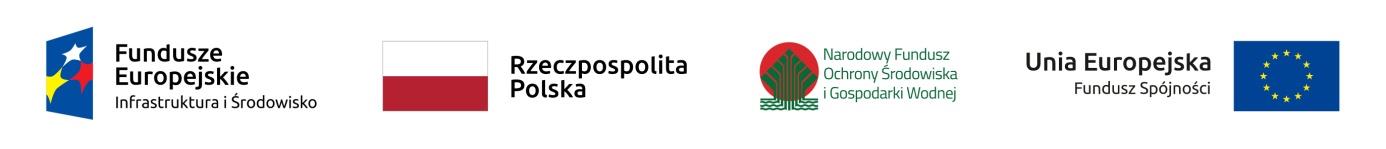 Miejskie Przedsiębiorstwo Wodociągów i Kanalizacji Spółka z o. o. z siedzibą w Wągrowcu ul. Janowiecka 100 62-100 Wągrowiec tel.  +48 67 26 22 661fax. +48 67 26 20 126e-mail: sekretariat@mpwik-wagrowiec.pl Specyfikacja Istotnych Warunków ZamówieniaNazwa zamówienia:Rozbudowa i modernizacja oczyszczalni ścieków w WągrowcuNr referencyjny: 2/2018Zatwierdzam:…………Wągrowiec, dnia 14.09.2018r.Specyfikacja Istotnych Warunków Zamówienia (SWIZ) obejmuje:Część I – Instrukcję dla Wykonawców (IDW)Część II – Wzór umowy w sprawie zamówienia publicznego Część III – Opis przedmiotu zamówienia (OPZ) – Program Funkcjonalno – UżytkowyCzęść IV – Wykaz CenCZĘŚĆ I INSTRUKCJA DLA WYKONAWCÓW (IDW)§ 1 ZamawiającyMiejskie Przedsiębiorstwo Wodociągów i Kanalizacji Spółka z o. o. z siedzibą w Wągrowcu ul. Janowiecka 100 62-100 Wągrowiec § 2 Tryb udzielenia zamówieniaPostępowanie o udzielenie zamówienia publicznego prowadzone jest w trybie przetargu ograniczonego zgodnie z przepisami ustawy z dnia 29 stycznia 2004 roku Prawo zamówień publicznych (t.j. z 2017 r. Dz. U. poz. 1579 ze zm.), zwaną dalej PZP, w reżimie właściwym dla zamówień na roboty budowlane, których wartość szacunkowa jest równa lub przekracza wyrażoną w złotych równowartość kwoty 5.548.000 euro.Zamówienie jest zamówieniem sektorowym.Postępowanie jest dwuetapowe.W pierwszym etapie zainteresowany Wykonawca składa Wniosek o dopuszczenie do udziału w postępowaniu, którego wzór został określony w dalszej części IDW wraz z wymaganymi załącznikami.Zamawiający dokona oceny spełniania warunków udziału w postępowaniu przez poszczególnych Wykonawców oraz poinformuje ich o wynikach oceny i otrzymanych ocenach spełniania tych warunków. W kolejnym etapie Zamawiający zaprosi Wykonawców do złożenia ofert, przy czym:jeżeli liczba Wykonawców, którzy złożą Wniosek o dopuszczenie do udziału w postępowaniu, spełnią warunki udziału w postępowaniu oraz nie będą podlegać wykluczeniu nie przekroczy 5, Zamawiający zaprosi wszystkich Wykonawców do złożenia ofert;jeżeli liczba Wykonawców, którzy złożą Wniosek o dopuszczenie do udziału w postępowaniu, spełnią warunki udziału w postępowaniu oraz nie będą podlegać wykluczeniu będzie większa niż 5, Zamawiający zaprosi do składania ofert 5 Wykonawców, którzy otrzymali najwyższą ocenę w ramach selekcji prowadzonej w oparciu kryteria określone w dalszej części IDW. Szczegółowe informacje związane z przygotowaniem Wniosku o dopuszczenie do udziału w postępowaniu, dokumentów na potwierdzenie spełniania warunków udziału w postępowaniu, kryteriów selekcji oraz brak przesłanek do wykluczenia, ofert a także innych dokumentów, które Wykonawca winien złożyć w toku postępowania, określono w dalszej części IDW.§ 3 Opis przedmiotu zamówieniaZamówienie obejmuje rozbudowę i modernizację oczyszczalni ścieków w Wągrowcu.Przedmiot zamówienia nazywany jest w dalszej treści IDW „przedmiotem zamówienia” Realizacja zamówienia podlega prawu polskiemu, w tym w szczególności ustawie z dnia 7 lipca 1994 roku Prawo budowlane, ustawie z dnia 23 kwietnia 1964 r. Kodeks cywilny  i ustawie z dnia 29 stycznia 2004 r. Prawo zamówień publicznych.Umowa na roboty budowlane (Kontrakt) jest realizowana w oparciu WARUNKI KONTRAKTOWE DLA URZĄDZEŃ ORAZ PROJEKTOWANIA I BUDOWY dla urządzeń elektrycznych i mechanicznych oraz robót inżynieryjnych i budowlanych projektowanych przez Wykonawcę, 2 wydanie angielsko – polskie 2004 (tłumaczenie 1 wydania 1999) – wersja SIDIR. Szczegółowy opis przedmiotu zamówienia został ujęty w Części II i III SIWZ.Opis przedmiotu zamówienia w oparciu o Wspólny Słownik Zamówień (CPV):45200000-9 Roboty budowlane w zakresie wznoszenia kompletnych obiektów budowlanych lub ich części oraz roboty w zakresie inżynierii lądowej i wodnej45252127-4 Roboty budowlane w zakresie oczyszczalni ścieków71300000-1 Usługi inżynieryjne71320000-7 Usługi inżynieryjne w zakresie projektowaniaUWAGA:Zamawiający wymaga, aby oferta obejmowała całość przedmiotu zamówienia i nie dopuszcza składania ofert częściowych.Zamawiający zastrzega obowiązek osobistego wykonania przez Wykonawcę kluczowego zakresu robót będącego przedmiotem zamówienia, tj. robót branży konstrukcyjno-budowlanej i technologicznej oraz AKPiA.Zgodnie z art. 29 ust. 3a PZP Zamawiający wymaga zatrudnienia na podstawie umowy o pracę przez wykonawcę lub podwykonawcę osób wykonujących wskazane poniżej czynności w trakcie realizacji zamówienia: wykonywanie prac fizycznych przy realizacji robót budowlanych, operatorzy sprzętu i prace fizyczne instalacyjno-montażowe objęte zakresem zamówienia (obowiązek ten nie dotyczy sytuacji, gdy prace te będą wykonywane samodzielnie i osobiście przez osoby fizyczne prowadzące działalność gospodarczą w postaci tzw. samozatrudnienia, jako podwykonawcy, oraz osób pełniących samodzielne funkcje techniczne w budownictwie).108 ze zm.). We wzorze umowy w sprawie zamówienia publicznego, stanowiącym Część II SIWZ, określono zasady dokumentowania zatrudnienia takich osób, uprawnienia Zamawiającego oraz obowiązki Wykonawcy w zakresie kontroli realizacji powyższego obowiązku.§ 4 Informacja o zamówieniach, o których mowa w art. 134 ust. 6 pkt 3 PZPZamawiający nie przewiduje możliwości udzielenia Wykonawcy zamówień polegających na powtórzeniu podobnych robót budowlanych, o których mowa w art. 134 ust. 6 pkt 3 PZP.§ 5 Termin wykonania zamówienia30.09.2021r.§ 6 Warunki udziału w postępowaniu i kryteria selekcjiO udzielenie zamówienia mogą ubiegać się Wykonawcy, którzy spełniają określone przez Zamawiającego warunki udziału w postępowaniu oraz nie będą podlegać wykluczeniu z postępowania.O udzielenie zamówienia mogą ubiegać się Wykonawcy, którzy spełniają niżej wymienione warunki udziału w postępowaniu dotyczące:kompetencji lub uprawnień do prowadzenia określonej działalności zawodowej, o ile wynika to z odrębnych przepisów:Zamawiający nie określa warunku w tym zakresie.sytuacji ekonomicznej i finansowej, tj.:posiadają środki finansowe lub zdolność kredytową w wysokości nie mniejszej niż 5 mln zł  w okresie nie wcześniejszym niż 1 miesiąc przed upływem terminu składania Wniosków o dopuszczenie do udziału w postępowaniu;w każdym z ostatnich trzech lat obrotowych, a jeżeli okres prowadzenia działalności jest krótszy - w tym okresie, osiągnęli średni roczny obrót w wysokości co najmniej 30 mln zł.;posiadają ubezpieczenie od odpowiedzialności cywilnej w zakresie prowadzonej działalności związanej z przedmiotem zamówienia na sumę gwarancyjną co najmniej 10 mln zł.UWAGA:W przypadku Wykonawców wspólnie ubiegających się o udzielenie zamówienia warunki określone w ppkt 2.1) - 2.3) Wykonawcy muszą spełniać łącznie.W przypadku, jeśli wartość została wyrażona w walucie innej niż złoty, przeliczenia wartości należy dokonać z zastosowaniem średniego kursu NBP z dnia publikacji ogłoszenia o niniejszym zamówieniu w Dzienniku Urzędowym Unii Europejskiej, a jeśli w tym dniu nie określono takiego kursu, z zastosowaniem średniego kursu NBP z następnego najbliższego dnia po dniu publikacji ogłoszenia o niniejszym zamówieniu w Dzienniku Urzędowym Unii Europejskiej.zdolności technicznej lub zawodowej, tj.:w okresie ostatnich pięciu lat przed upływem terminu składania Wniosków o dopuszczenie do udziału w postępowaniu, a jeżeli okres prowadzenia działalności jest krótszy – w tym okresie, należycie wykonali co najmniej:dwie roboty budowlane obejmujące budowę/rozbudowę/przebudowę lub modernizację oczyszczalni ścieków komunalnych każda o przepustowości średniodobowej co najmniej Qśrd=3000 m3/d, w tym co najmniej jedno w formule zaprojektuj i wybuduj.UWAGA:Nie dopuszcza się możliwości przedstawienia jednego zamówienia, na potwierdzenie warunku opisanego w ppkt 3.1).W przypadku Wykonawców wspólnie ubiegających się o udzielenie zamówienia warunki określone w ppkt 3.1) co najmniej jeden z wykonawców musi spełniać samodzielnie.u których wielkość średniego rocznego zatrudnienia oraz liczebność kadry kierowniczej w okresie ostatnich trzech lat przed upływem terminu składania Wniosków o dopuszczenie do udziału w postępowaniu, a w przypadku, gdy okres prowadzenia działalności jest krótszy - w tym okresie, wynosiła nie mniej niż 30 pracowników, w każdym z tych lat;UWAGA:W przypadku Wykonawców wspólnie ubiegających się o udzielenie zamówienia warunek określony w ppkt 3.2) Wykonawcy muszą spełniać łącznie.skierują do realizacji zamówienia osoby legitymujące się kwalifikacjami zawodowymi, uprawnieniami i doświadczeniem, tj.:Przedstawiciel Wykonawcy (1 osoba)  - Wykształcenie wyższe budowlane, posiadający co najmniej 10 lata doświadczenia zawodowego w branży budowlanej w zakresie zarządzania kontraktami (jako Przedstawiciel Wykonawcy/Kierownik Projektu/Kierownik Kontraktu/Kierownik Budowy), w tym przy realizacji przynajmniej dwóch kontraktów o wartości nie mniejszej niż 20 mln zł brutto każdy.Projektant branży inżynierii środowiska (1 osoba) – posiadający: Wykształcenie wyższe oraz co najmniej 5-lat doświadczenia zawodowego w projektowaniu instalacji i sieci sanitarnych, w tym funkcji projektanta, Uprawnienia budowlane do projektowania bez ograniczeń w specjalności instalacyjnej w zakresie sieci, instalacji i urządzeń cieplnych, wentylacyjnych, gazowych, wodociągowych i kanalizacyjnych oraz doświadczenie przy wykonaniu co najmniej 2 projektów branży sanitarnej zadania polegającego na budowie/przebudowie/rozbudowie lub modernizacji oczyszczalni ścieków, w tym co najmniej jedno zadanie obejmujące projekt branży sanitarnej  budowy/przebudowy/rozbudowy lub modernizacji oczyszczalni ścieków  komunalnych o przepustowości średniodobowej co najmniej Qśrd=3000 m3/d wraz z uzyskaniem prawomocnego, ostatecznego pozwolenia na budowę;Projektant branży konstrukcyjno-budowlanej (1 osoba) – posiadający następujące kwalifikacje i doświadczenie: Wykształcenie wyższe oraz co najmniej 5-lat doświadczenia zawodowego w projektowaniu w zakresie gospodarki wodno-ściekowej, oraz uprawnienia budowlane do projektowania bez ograniczeń w specjalności konstrukcyjno-budowlanej oraz doświadczenie przy wykonaniu co najmniej 2 projektów budowy/przebudowy/rozbudowy lub modernizacji oczyszczalni ścieków komunalnych, w tym co najmniej jedno zamówienie obejmujące projekt budowy/przebudowy/rozbudowy lub modernizacji oczyszczalni ścieków komunalnych o przepustowości średniodobowej co najmniej Qśrd=3000 m3/d wraz z uzyskaniem prawomocnego, ostatecznego pozwolenia na budowę;Projektant branży elektrycznej i AKPiA (1 osoba) – posiadający następujące kwalifikacje i doświadczenie: Wykształcenie wyższe oraz co najmniej 5-lat doświadczenia zawodowego w projektowaniu instalacji elektrycznych i elektroenergetycznych, w tym z zakresu automatyki kontrolno-pomiarowej i automatyzacji procesów oczyszczania ścieków dla oczyszczalni ścieków komunalnych, oraz uprawnienia budowlane do projektowania bez ograniczeń w specjalności instalacyjnej w zakresie sieci, instalacji i urządzeń elektrycznych i elektroenergetycznych oraz doświadczenie przy wykonaniu co najmniej 2 projektów branży elektrycznej w zadaniu polegającym na budowie/przebudowie/rozbudowie lub modernizacji oczyszczalni ścieków, w tym co najmniej jedno zadanie obejmujące projekt budowy/przebudowy/rozbudowy lub modernizacji oczyszczalni ścieków  komunalnych o przepustowości średniodobowej co najmniej Qśrd=3000 m3/d wraz z uzyskaniem prawomocnego, ostatecznego pozwolenia na budowę;Kierownik Budowy (1 osoba) – posiadający następujące kwalifikacje i doświadczenie: Wykształcenie wyższe oraz co najmniej 10 lat doświadczenia zawodowego w kierowaniu robotami budowlanymi na stanowisku Kierownika Budowy lub kierownika robót, oraz uprawnienia budowlane do  kierowania robotami bez ograniczeń w specjalności konstrukcyjno-budowlanej oraz co najmniej 5 lat doświadczenia na stanowisku Kierownika Budowy lub kierownika robót konstrukcyjno-budowlanych przy realizacji co najmniej dwóch zamówień, polegających na budowie/rozbudowie/przebudowie lub modernizacji oczyszczalni ścieków komunalnych w tym co najmniej jedno o przepustowości średniodobowej co najmniej Qśrd=3000 m3/d, dla których uzyskano decyzję na użytkowanie. Zamówienia muszą być zakończone wydaniem co najmniej Świadectwa Przejęcia lub dokumentem równoważnym (protokół odbioru); Technolog ds. oczyszczania ścieków komunalnych (1 osoba) – posiadający następujące kwalifikacje i doświadczenie: Wykształcenie wyższe, doświadczenie na stanowisku technologa oczyszczania ścieków komunalnych lub specjalisty ds. rozruchu przy realizacji co najmniej dwóch zamówień: co najmniej jedno polegające na budowie/rozbudowie/przebudowie lub modernizacji oczyszczalni ścieków, jedno polegające na budowie/rozbudowie/przebudowie lub modernizacji oczyszczalni ścieków o przepustowości średniodobowej co najmniej Qśrd=3000 m3/d. Zamówienia muszą być zakończone wydaniem co najmniej Świadectwa Przejęcia lub dokumentem równoważnym (protokół odbioru).; Kierownik robót elektrycznych (1 osoba) – posiadający następujące kwalifikacje i doświadczenie: Wykształcenie wyższe oraz uprawnienia budowlane do  kierowania robotami bez ograniczeń w specjalności instalacyjnej w zakresie sieci, instalacji i urządzeń elektrycznych i elektroenergetycznych oraz co najmniej 5 lat doświadczenia na stanowisku Kierownika Budowy lub kierownika robót elektrycznych przy realizacji co najmniej dwóch zamówień, polegających na budowie/rozbudowie/przebudowie lub modernizacji oczyszczalni ścieków komunalnych w tym co najmniej jedno o przepustowości średniodobowej co najmniej Qśrd=3000 m3/d, dla których uzyskano decyzję na użytkowanie. Zamówienia muszą być zakończone wydaniem co najmniej Świadectwa Przejęcia lub dokumentem równoważnym (protokół odbioru), Specjalista ds. rozliczeń (1 osoba) - posiadający następujące kwalifikacje i doświadczenie: Wykształcenie wyższe, co najmniej 3 letnie doświadczenie zawodowe w rozliczaniu inwestycji związanych z gospodarką wodno-ściekową, w tym doświadczenie przy rozliczaniu co najmniej jednej inwestycji z zakresu gospodarki wodno-ściekowej na wartość co najmniej 20 mln brutto.UWAGA:W przypadku Wykonawców wspólnie ubiegających się o udzielenie zamówienia warunki określone powyżej w odniesieniu do personelu Wykonawcy muszą spełniać łącznie.Osoby proponowane na wskazane powyżej stanowiska powinny dodatkowo posiadać biegłą znajomość języka polskiego lub też Wykonawca powinien przewidzieć zatrudnienie na własny koszt tłumacza języka polskiego, zapewniającego stałe i biegłe tłumaczenie w kontaktach między Zamawiającym, Wykonawcą robót a personelem Wykonawcy. Zamawiający nie dopuszcza przedstawienie jednej osoby do pełnienia więcej niż jednej z funkcji. Jeśli w treści warunku odwołano się do doświadczenia danej osoby, a osoba taka w tym samym okresie czasu pełniła funkcję (świadczyła usługi lub wykonywała swoje obowiązki etc.) w ramach różnych inwestycji lub w ramach jednej inwestycji pełniła kilka funkcji, okres w którym w tym samym czasie pełniła różne funkcje lub uzyskała doświadczenie w ramach różnych inwestycji nie będzie sumowany.Do okresu doświadczenia danej osoby nie będzie się zaliczać okresu pełnienia funkcji (świadczenia usług, wykonywania obowiązków) w czasie przypadającym na tzw. okresy zgłaszania wad, gwarancji, rękojmi.Zamawiający określając wymogi w zakresie posiadanych uprawnień budowlanych do wykonywania samodzielnych funkcji technicznych w budownictwie w zakresie poszczególnych specjalności wskazuje na przepisy ustawy z dnia 7 lipca 1994 r. Prawo Budowlane (t. j. z 2018 r. Dz. U. poz. 1332); tym niemniej Zamawiający będzie brał pod uwagę także odpowiadające im ważne uprawnienia, które zostały wydane na podstawie wcześniej obowiązujących przepisów prawa. Zamawiający będzie honorował także uprawnienia do wykonywania danej działalności, które zostały uznane w zakresie i na zasadach opisanych w ustawie z dnia 22 grudnia 2015 r. o zasadach uznawania kwalifikacji zawodowych nabytych w państwach członkowskich Unii Europejskiej (Dz. U. z 2016 r. poz. 65.). Powyższy skład zespołu osobowego jest zespołem podstawowym (kluczowym) przedstawianym na potwierdzenie spełniania warunków udziału w postępowaniu. Wykonawca będzie zobowiązany oddelegować ponadto personel niekluczowy (przeanalizować i oddelegować do realizacji zamówienia dodatkowy personel w celu zapewnienia należytego wykonania zamówienia, w tym personel biurowy, administracyjny, asystentów). W przypadku, jeśli umowa lub inna wartość została określona w walucie innej niż złoty, przeliczenia wartości należy dokonać z zastosowaniem średniego kursu NBP z dnia publikacji ogłoszenia o niniejszym zamówieniu w Dzienniku Urzędowym Unii Europejskiej, a jeśli w tym dniu nie określono takiego kursu, z zastosowaniem średniego kursu NBP z następnego najbliższego dnia po dniu publikacji ogłoszenia o niniejszym zamówieniu w Dzienniku Urzędowym Unii Europejskiej.Zamawiający może, na każdym etapie postępowania uznać, że Wykonawca nie posiada wymaganych zdolności, jeżeli zaangażowanie zasobów technicznych lub zawodowych Wykonawcy w inne przedsięwzięcia gospodarcze Wykonawcy może mieć negatywny wpływ na realizację zamówienia.Jeżeli liczba Wykonawców, którzy złożyli wniosek o dopuszczenie do udziału w postępowaniu, spełniają warunki udziału w postępowaniu i nie podlegają wykluczeniu z postępowania nie przekroczy 5, Zamawiający zaprosi wszystkich Wykonawców, do złożenia ofert. Jeżeli liczba Wykonawców, którzy złożą Wniosek o dopuszczenie do udziału w postępowaniu, spełnią warunki udziału w postępowaniu oraz nie będą podlegać wykluczeniu będzie większa niż 5, Zamawiający zaprosi do składania ofert 5 Wykonawców, którzy otrzymali najwyższą ocenę w ramach selekcji prowadzonej w oparciu o następujące kryteria (Wykonawca wskaże we wniosku o  dopuszczenie do udziału w postępowaniu informacje umożliwiające przyznanie przez Zamawiającego punktów w ramach kryteriów selekcji):liczba zamówień, o których mowa w ust. 2 pkt 3) ppkt 3.1), w sposób następujący: za każde kolejne zamówienie powyżej minimalnego wymogu określonego w warunku wykonane przez Wykonawcę, Wykonawca otrzyma 15 pkt, łącznie jednak nie więcej niż 60 pkt;doświadczenie osoby na stanowisku technologa ds. oczyszczania ścieków komunalnych, o którym mowa w ust. 2 pkt 3) ppkt 3.3) lit. f), w sposób następujący: za każde następne zamówienie, ponad warunek określony dla technologa Wykonawca otrzyma 10 pkt. nie więcej jednak niż 20 pkt.Za każdą pełną liczbą 10 pracowników, o której mowa w ust. 2 pkt 3) ppkt 3.2)  powyżej 30 pracowników w każdym roku, Wykonawca otrzyma 10 pkt., łącznie jednak nie więcej niż 20 pkt.W przypadku, gdy dwóch lub więcej Wykonawców otrzyma tą samą liczbę punktów, o kolejności decydować będzie liczba zamówień, o których mowa w ust. 2 pkt 3) ppkt 3.1) w ten sposób, że wyższą lokatę otrzyma Wykonawca, który zrealizował największą liczbę zamówień, a Wykonawcy którzy zrealizowali i przedstawili mniejszą liczbę zamówień, odpowiednio kolejne, niższe lokaty. Zamawiający będzie stosował art. 22a PZP tylko i wyłącznie w celu umożliwienia Wykonawcy wykazania spełniania warunków udziału w postępowaniu.W przypadku, gdy Wykonawca polegać będzie na zdolnościach technicznych lub zawodowych lub sytuacji finansowej lub ekonomicznej innych podmiotów na zasadach określonych w art. 22a PZP - Zamawiający nie będzie uwzględniał potencjału tych podmiotów w ramach selekcji, o której mowa wart. 51 ust. 2 PZP (nie będzie przyznawał punktów).Ocena spełniania warunków udziału w postępowaniu nastąpi w formule „spełnia – nie spełnia” w oparciu o informacje przedstawione przez Wykonawcę w oświadczeniach i dokumentach wymaganych w toku postępowania. Z treści załączonych dokumentów i oświadczeń musi w sposób jednoznaczny wynikać, że Wykonawca spełnia warunki udziału w postępowaniu oraz kryteria selekcji.§7 Podstawy wykluczenia, o których mowa w art. 24 ust. 1 oraz ust. 5 PZPO udzielenie zamówienia mogą ubiegać się Wykonawcy, którzy nie podlegają wykluczeniu z postępowania.Z postępowania o udzielenie zamówienia Zamawiający wykluczy Wykonawcę, w stosunku do którego zachodzi którakolwiek z okoliczności, o których mowa w art. 24 ust. 1 pkt 12) – 23) PZP, z wyłączeniem przesłanek, o których mowa w art. 133 ust. 4 PZP (wykonawca nie podlega wykluczeniu w przypadku, o którym mowa w art. 24 ust. 1 pkt 13 lit. d PZP, oraz w przypadku, o którym mowa w art. 24 ust. 1 pkt 14 PZP, jeżeli osoba, o której mowa w tym przepisie została skazana za przestępstwo wymienione w art. 24 ust. 1 pkt 13 lit. d PZP).Zamawiający wykluczy również Wykonawcę:o którym mowa w art. 24 ust. 5 pkt 1) PZP, tj. w stosunku do którego otwarto likwidację, w zatwierdzonym przez sąd układzie w postępowaniu restrukturyzacyjnym jest przewidziane zaspokojenie wierzycieli przez likwidację jego majątku lub sąd zarządził likwidację jego majątku w trybie  art. 332 ust. 1 ustawy z dnia 15 maja 2015 r. – Prawo restrukturyzacyjne (Dz. U. z 2015 r. poz. 978, 1259, 1513, 1830 i 1844) lub którego upadłość ogłoszono, z wyjątkiem Wykonawcy, który po ogłoszeniu upadłości zawarł układ zatwierdzony prawomocnym postanowieniem sądu, jeżeli układ nie przewiduje zaspokojenia wierzycieli przez likwidację majątku upadłego, chyba że sąd zarządził likwidację  jego majątku w trybie art. 366 ust. 1 ustawy z dnia 28 lutego 2003 r. – Prawo upadłościowe (Dz. U. z 2015 r. poz. 233, 978, 1166, 1259 i 1844 oraz z 2016 r. poz. 615);o którym mowa w art. 24 ust. 5 pkt 8) PZP, tj. który naruszył obowiązki dotyczące płatności podatków, opłat lub składek na ubezpieczenia społeczne lub zdrowotne, co Zamawiający jest w stanie wykazać za pomocą stosownych środków dowodowych, z wyjątkiem przypadku, o którym mowa w art. 24 ust. 1 pkt 15), chyba że Wykonawca dokonał płatności należnych podatków, opłat lub składek na ubezpieczenia społeczne lub zdrowotne wraz z odsetkami lub grzywnami lub zawarł wiążące porozumienie w sprawie spłaty tych należności.Wykluczenie Wykonawcy następuje zgodnie z art. 24 ust. 7 PZP.Wykonawca, który podlega wykluczeniu na podstawie art. 24 ust. 1 pkt 13) i 14) oraz pkt 16)–20) PZP lub na podstawie okoliczności wymienionych w art. 24 ust. 5 pkt 1) lub w art. 24 ust. 5 pkt 8) PZP, może przedstawić dowody na to, że podjęte przez niego środki są wystarczające do wykazania jego rzetelności, w szczególności udowodnić naprawienie szkody wyrządzonej przestępstwem lub przestępstwem skarbowym, zadośćuczynienie pieniężne za doznaną krzywdę lub naprawienie szkody, wyczerpujące wyjaśnienie stanu faktycznego oraz współpracę z organami ścigania oraz podjęcie konkretnych środków technicznych, organizacyjnych i kadrowych, które są odpowiednie dla zapobiegania dalszym przestępstwom lub przestępstwom skarbowym lub nieprawidłowemu postępowaniu Wykonawcy. Regulacji, o której mowa w zdaniu pierwszym nie stosuje się, jeżeli wobec Wykonawcy, będącego podmiotem zbiorowym, orzeczono prawomocnym wyrokiem sądu zakaz ubiegania się o udzielenie zamówienia oraz nie upłynął określony w tym wyroku okres obowiązywania tego zakazu.Wykonawca nie podlega wykluczeniu, jeżeli Zamawiający, uwzględniając wagę i szczególne okoliczności czynu Wykonawcy, uzna za wystarczające dowody przedstawione na podstawie ust. 5 powyżej.Zamawiający może wykluczyć Wykonawcę na każdym etapie postępowania o udzielenie zamówienia.§ 8 Wykaz oświadczeń lub dokumentów, potwierdzających spełnianie warunków udziału w postępowaniu oraz brak podstaw wykluczenia Do Wniosku o dopuszczenie do udziału w postępowaniu, którego wzór określono w Załączniku 1 do IDW, Wykonawca zobowiązany jest dołączyć: zobowiązanie podmiotów do oddania Wykonawcy do dyspozycji niezbędnych zasobów na potrzeby realizacji zamówienia jeżeli wykonawca polega na zasobach innych podmiotów, na zasadach określonych w art. 22a PZP;;pełnomocnictwo;Wykonawca zamieszcza hasło dostępu do pliku JEDZ w treści swojego wniosku, składanego w formie pisemnej. Treść wniosku może zawierać, jeśli to niezbędne, również inne informacje dla prawidłowego dostępu do dokumentu, w szczególności informacje o wykorzystanym programie szyfrującym lub procedurze odszyfrowania danych zawartych w JEDZ.Oświadczenie (JEDZ), o którym mowa w ust. 1 pkt 3 Wykonawca zobowiązany jest złożyć w formie jednolitego europejskiego dokumentu zamówienia sporządzonego zgodnie z wzorem standardowego formularza określonego w rozporządzeniu wykonawczym Komisji Europejskiej (UE) 2016/7 z dnia 5 stycznia 2016 r. ustanawiającego standardowy formularz jednolitego europejskiego dokumentu zamówienia, wydanym m.in. na podstawie art. 59 ust. 2 dyrektywy 2014/24/UE, zwanego dalej „jednolitym dokumentem” lub JEDZ.Jednolity dokument wypełniony przez Zamawiającego w zakresie Części I jest zamieszczony na stronie internetowej Zamawiającego wraz z niniejszą IDW.Zaleca się zapoznanie się z instrukcją wypełniania JEDZ opublikowaną na stronach Urzędu Zamówień Publicznych pod adresem https://www.uzp.gov.pl/baza-wiedzy/jednolity-europejski-dokument-zamowienia.Zamawiający oczekiwać będzie wypełniania przez Wykonawcę informacji ujętych w następujących częściach oraz sekcjach JEDZ:Cześć II;Część III – sekcja A, B, C, D;Część IV - sekcja  B, C;Część V;Część VI.Wykonawca, który powołuje się na zasoby innych podmiotów, w celu wykazania braku istnienia wobec nich podstaw wykluczenia oraz spełniania, w zakresie, w jakim powołuje się na ich zasoby, warunków udziału w postępowaniu, składa także jednolite dokumenty dotyczące tych podmiotów. JEDZ należy przesłać przed upływem terminu składania Wniosku o dopuszczenie do udziału w postępowaniu, w postaci elektronicznej opatrzonej kwalifikowanym podpisem elektronicznym oraz zgodnie z wymaganiami wskazanymi poniżej.W postępowaniu o udzielenie zamówienia  komunikacja między Zamawiającym a Wykonawcami odbywa się za pośrednictwem operatora pocztowego w rozumieniu ustawy z dnia 23 listopada 2012 r. – Prawo pocztowe osobiście, za pośrednictwem posłańca, faksu lub przy użyciu środków komunikacji elektronicznej w rozumieniu ustawy z dnia 18 lipca 2002 r. o świadczeniu usług drogą elektroniczną, z uwzględnieniem wymogów dotyczących formy, ustanowionych poniżej.W postępowaniu oświadczenia składa się w formie pisemnej albo w postaci elektronicznej, z tym że JEDZ należy przesłać w postaci elektronicznej opatrzonej kwalifikowanym podpisem elektronicznym. Oświadczenia podmiotów składających wniosek wspólnie oraz podmiotów udostępniających potencjał składane na formularzu JEDZ powinny mieć formę dokumentu elektronicznego, podpisanego kwalifikowanym podpisem elektronicznym przez każdego z nich w zakresie w jakim potwierdzają okoliczności, o których mowa w treści art. 22 ust. 1 PZP. Środkiem komunikacji elektronicznej, służącym złożeniu JEDZ przez wykonawcę, jest poczta elektroniczna. UWAGA! Złożenie JEDZ wraz z Wnioskiem o dopuszczenie do udziału w postępowaniu na nośniku danych (np. CD, pendrive) jest niedopuszczalne, nie stanowi bowiem jego złożenia przy użyciu środków komunikacji elektronicznej w rozumieniu przepisów ustawy z dnia 18 lipca 2002 o świadczeniu usług drogą elektroniczną. JEDZ należy przesłać na adres email: sekretariat@mpwik-wagrowiec.pl Zamawiający dopuszcza w szczególności następujący format przesyłanych danych: .pdf, .doc, .docx, .rtf,.xps, .odt.Wykonawca wypełnia JEDZ, tworząc dokument elektroniczny. Może korzystać z narzędzia ESPD lub innych dostępnych narzędzi lub oprogramowania, które umożliwiają wypełnienie JEDZ i utworzenie dokumentu elektronicznego, w szczególności w jednym z ww. formatów.Po stworzeniu lub wygenerowaniu przez wykonawcę dokumentu elektronicznego JEDZ, wykonawca podpisuje ww. dokument kwalifikowanym podpisem elektronicznym, wystawionym przez dostawcę kwalifikowanej usługi zaufania, będącego podmiotem świadczącym usługi certyfikacyjne - podpis elektroniczny, spełniające wymogi bezpieczeństwa określone w ustawie.Podpisany dokument elektroniczny JEDZ powinien zostać zaszyfrowany, 
tj. opatrzony hasłem dostępowym. W tym celu wykonawca może posłużyć się narzędziami oferowanymi przez oprogramowanie, w którym przygotowuje dokument oświadczenia (np. Adobe Acrobat), lub skorzystać z dostępnych na rynku narzędzi na licencji open-source (np.: AES Crypt, 7-Zip i Smart Sign) lub komercyjnych. Wykonawca zamieszcza hasło dostępu do pliku JEDZ w treści swojego wniosku, składanego w formie pisemnej. Treść wniosku może zawierać, jeśli to niezbędne, również inne informacje dla prawidłowego dostępu do dokumentu, w szczególności informacje o wykorzystanym programie szyfrującym lub procedurze odszyfrowania danych zawartych w JEDZ.  Wykonawca przesyła zamawiającemu zaszyfrowany i podpisany kwalifikowanym podpisem elektronicznym JEDZ na wskazany adres poczty elektronicznej w taki sposób, aby dokument ten dotarł do zamawiającego przed upływem terminu składania Wniosków o dopuszczenie do udziału w postępowaniu. W treści przesłanej wiadomości należy wskazać oznaczenie i nazwę postępowania, którego JEDZ dotyczy oraz nazwę wykonawcy albo dowolne oznaczenie pozwalające na identyfikację wykonawcy (np. JEDZ do Wniosku o dopuszczenie do udziału w postępowaniu na Rozbudowę i modernizację oczyszczalni ścieków w Wągrowcu).  Wykonawca, przesyłając JEDZ, żąda potwierdzenia dostarczenia wiadomości zawierającej JEDZ.Datą przesłania JEDZ będzie potwierdzenie dostarczenia wiadomości zawierającej JEDZ z serwera pocztowego zamawiającego. Obowiązek złożenia JEDZ w postaci elektronicznej opatrzonej kwalifikowanym podpisem elektronicznym w sposób określony powyżej dotyczy również JEDZ składanego na wezwanie w trybie art. 26 ust. 3 PZP; w takim przypadku Zamawiający nie wymaga szyfrowania tego dokumentu. W terminie 3 dni od dnia otrzymania informacji o wynikach oceny spełniania warunków udziału w postępowaniu i otrzymanych ocenach spełniania tych warunków, Wykonawca przekaże Zamawiającemu oświadczenie o przynależności lub braku przynależności do tej samej grupy kapitałowej, o której mowa w art. 24 ust. 1 pkt 23) PZP. Wraz ze złożeniem oświadczenia, Wykonawca może przedstawić dowody, że powiązania z innym Wykonawcą nie prowadzą do zakłócenia konkurencji w postępowaniu o udzielenie zamówienia. Zaleca się sporządzenie oświadczenia na wzorze, który stanowi Załącznik 2 do IDW.Jeżeli jest to niezbędne do zapewnienia odpowiedniego przebiegu postępowania o udzielenie zamówienia, Zamawiający może na każdym etapie postępowania wezwać Wykonawców do złożenia wszystkich lub niektórych oświadczeń lub dokumentów potwierdzających, że nie podlegają wykluczeniu oraz spełniają warunki udziału w postępowaniu, a jeżeli zachodzą uzasadnione podstawy do uznania, że złożone uprzednio oświadczenia lub dokumenty nie są już aktualne, do złożenia aktualnych oświadczeń lub dokumentów. Zamawiający przed udzieleniem zamówienia wezwie wykonawcę, którego oferta zostanie najwyżej oceniona, do złożenia w  wyznaczonym, nie krótszym niż 10 dni terminie następujących aktualnych na dzień złożenia oświadczeń lub dokumentów potwierdzających spełnianie warunków udziału w postepowaniu, kryteriów selekcji oraz braku podstaw do wykluczenia:w celu potwierdzenia spełniania przez Wykonawcę warunków udziału w postępowaniu oraz kryteriów selekcji:informację banku lub spółdzielczej kasy oszczędnościowo-kredytowej potwierdzającą wysokość posiadanych środków finansowych lub zdolność kredytową Wykonawcy, w okresie nie wcześniejszym niż 1 miesiąc przed upływem terminu składania Wniosków o dopuszczenie do udziału w postępowaniu;oświadczenie Wykonawcy o rocznym obrocie - za okres nie dłuższy niż ostatnie 3 lata obrotowe, a jeżeli okres prowadzenia działalności jest krótszy - za ten okres. Zaleca się sporządzenie oświadczenia na wzorze, który stanowi Załącznik 3 do IDW;dokumenty potwierdzające, że Wykonawca jest ubezpieczony od odpowiedzialności cywilnej w zakresie prowadzonej działalności związanej z przedmiotem zamówienia na sumę gwarancyjną określoną przez Zamawiającego;wykaz robót budowlanych wykonanych nie wcześniej niż w okresie ostatnich 5 lat przed upływem terminu składania ofert, a jeżeli okres prowadzenia działalności jest krótszy – w tym okresie, wraz z podaniem ich rodzaju, wartości, daty, miejsca wykonania i podmiotów, na rzecz których roboty te zostały wykonane, z załączeniem dowodów określających czy te roboty budowlane zostały wykonane należycie, w szczególności informacji o tym czy roboty zostały wykonane zgodnie z przepisami prawa budowlanego i prawidłowo ukończone, przy czym dowodami, o których mowa, są referencje bądź inne dokumenty wystawione przez podmiot, na rzecz którego roboty budowlane były wykonywane, a jeżeli z uzasadnionej przyczyny o obiektywnym charakterze wykonawca nie jest w stanie uzyskać tych dokumentów – inne dokumenty. Zaleca się sporządzenie wykazu na wzorze, który stanowi Załącznik 4 do IDW;oświadczenie na temat wielkości średniego rocznego zatrudnienia u Wykonawcy oraz liczebności kadry kierowniczej w ostatnich 3 latach przed upływem terminu składania wniosków o dopuszczenie do udziału w postępowaniu, a w przypadku gdy okres prowadzenia działalności jest krótszy - w tym okresie. Zaleca się sporządzenie oświadczenia na wzorze, który stanowi Załącznik 5 do IDW;wykaz osób, skierowanych przez Wykonawcę do realizacji zamówienia publicznego, w szczególności odpowiedzialnych za świadczenie usług, kontrolę jakości lub kierowanie robotami budowlanymi, wraz z informacjami na temat ich kwalifikacji zawodowych, uprawnień, doświadczenia i wykształcenia niezbędnych do wykonania zamówienia publicznego, a także zakresu wykonywanych przez nie czynności oraz informacją o podstawie do dysponowania tymi osobami. Zaleca się sporządzenie oświadczenia na wzorze, który stanowi Załącznik 6 do IDW;Uwaga: jeżeli wykaz, oświadczenia lub inne złożone przez Wykonawcę dokumenty budzą wątpliwości Zamawiającego, może on zwrócić się bezpośrednio do właściwego podmiotu, na rzecz którego usługi były wykonane o dodatkowe informacje lub dokumenty w tym zakresie;w przypadku, gdy Wykonawca polega na zdolnościach innych podmiotów w celu potwierdzenia spełniania warunków udziału w postępowaniu należy załączyć dokumenty wymagane postanowieniami IDW w stosunku do tych podmiotów.w celu potwierdzenia braku podstaw do wykluczenia Wykonawcy z udziału w postępowaniu:informację z Krajowego Rejestru Karnego w zakresie określonym w art. 24 ust. 1 pkt 13), 14) i 21) PZP wystawioną nie wcześniej niż 6 miesięcy przed upływem terminu składania Wniosków o dopuszczenie do udziału w postępowaniu;zaświadczenie właściwego naczelnika urzędu skarbowego potwierdzające, że Wykonawca nie zalega z opłacaniem podatków, wystawionego nie wcześniej niż 3 miesiące przed upływem terminu składania Wniosków o dopuszczenie do udziału w postępowaniu lub inny dokument potwierdzający, że Wykonawca zawarł porozumienie z właściwym organem podatkowym w sprawie spłat tych należności wraz z ewentualnymi odsetkami lub grzywnami, w szczególności uzyskał przewidziane prawem zwolnienie, odroczenie lub rozłożenie na raty zaległych płatności lub wstrzymanie w całości wykonania decyzji właściwego organu;zaświadczenie właściwej terenowej jednostki organizacyjnej Zakładu Ubezpieczeń Społecznych lub Kasy Rolniczego Ubezpieczenia Społecznego albo innego dokumentu potwierdzającego, że Wykonawca nie zalega z opłacaniem składek na ubezpieczenia społeczne lub zdrowotne, wystawionego nie wcześniej niż 3 miesiące przed upływem terminu składania Wniosków o dopuszczenie do udziału w postępowaniu, lub innego dokumentu potwierdzającego, że Wykonawca zawarł porozumienie z właściwym organem w sprawie spłat tych należności wraz z ewentualnymi odsetkami lub grzywnami, w szczególności uzyskał przewidziane prawem zwolnienie, odroczenie lub rozłożenie na raty zaległych płatności lub wstrzymanie w całości wykonania decyzji właściwego organu; odpis z właściwego rejestru lub z centralnej ewidencji i informacji o działalności gospodarczej, jeżeli odrębne przepisy wymagają wpisu do rejestru lub ewidencji, w celu potwierdzenia braku podstaw wykluczenia na podstawie art. 24 ust. 5 pkt 1) PZP;oświadczenie Wykonawcy o braku orzeczenia wobec niego tytułem środka zapobiegawczego zakazu ubiegania się o zamówienia publiczne. Zaleca się sporządzenie oświadczenia na wzorze, który stanowi Załącznik 7 do IDW;oświadczenie wykonawcy o niezaleganiu z opłacaniem podatków i opłat lokalnych, o których mowa w ustawie z dnia 12 stycznia 1991 r. o podatkach i opłatach lokalnych (Dz. U. z 2016 r. poz. 716). Zaleca się sporządzenie oświadczenia na wzorze, który stanowi Załącznik 8 do IDW;oświadczenie wykonawcy o braku wydania wobec niego prawomocnego wyroku sądu lub ostatecznej decyzji administracyjnej o zaleganiu z uiszczaniem podatków, opłat lub składek na ubezpieczenia społeczne lub zdrowotne albo - w przypadku wydania takiego wyroku lub decyzji - dokumentów potwierdzających dokonanie płatności tych należności wraz z ewentualnymi odsetkami lub grzywnami lub zawarcie wiążącego porozumienia w sprawie spłat tych należności. Zaleca się sporządzenie oświadczenia na wzorze, który stanowi Załącznik 8A do IDW.Jeżeli Wykonawca ma siedzibę lub miejsce zamieszkania poza terytorium Rzeczypospolitej Polskiej, zamiast dokumentów, o których mowa w:ust. 7 pkt 2) ppkt 2.1) - składa informację z odpowiedniego rejestru albo, w przypadku braku takiego rejestru, inny równoważny dokument wydany przez właściwy organ sądowy lub administracyjny kraju, w którym Wykonawca ma siedzibę lub miejsce zamieszkania lub miejsce zamieszkania ma osoba, której dotyczy informacja albo dokument, w zakresie określonym w art. 24 ust. 1 pkt 13), 14) i 21) PZP;ust. 7 pkt 2) ppkt 2.2) – 2.4) - składa dokument lub dokumenty wystawione w kraju, w którym Wykonawca ma siedzibę lub miejsce zamieszkania, potwierdzające odpowiednio, że:nie zalega z opłacaniem podatków, opłat, składek na ubezpieczenie społeczne lub zdrowotne albo że zawarł porozumienie z właściwym organem w sprawie spłat tych należności wraz z ewentualnymi odsetkami lub grzywnami, w szczególności uzyskał przewidziane prawem zwolnienie, odroczenie lub rozłożenie na raty zaległych płatności lub wstrzymanie w całości wykonania decyzji właściwego organu;nie otwarto jego likwidacji ani nie ogłoszono upadłości.Dokumenty, o których mowa w ust. 7 pkt 1) oraz pkt 2) ppkt 2.2), powinny być wystawione nie wcześniej niż 6 miesięcy przed upływem terminu składania Wniosków o dopuszczenie do udziału w postępowaniu. Dokument, o którym mowa w ust. 7 pkt 2) ppkt 2.1), powinien być wystawiony nie wcześniej niż 3 miesiące przed upływem terminu Wniosków o dopuszczenie do udziału w postępowaniu.Jeżeli w kraju, w którym Wykonawca ma siedzibę lub miejsce zamieszkania lub miejsce zamieszkania ma osoba, której dokument dotyczy, nie wydaje się dokumentów, o których mowa w ust. 7, zastępuje się je dokumentem zawierającym odpowiednio oświadczenie Wykonawcy, ze wskazaniem osoby albo osób uprawnionych do jego reprezentacji, lub oświadczenie osoby, której dokument miał dotyczyć, złożone przed notariuszem lub przed organem sądowym, administracyjnym albo organem samorządu zawodowego lub gospodarczego właściwym ze względu na siedzibę lub miejsce zamieszkania Wykonawcy lub miejsce zamieszkania tej osoby. Postanowienia ust. 8 stosuje się.Wykonawca mający siedzibę na terytorium Rzeczypospolitej Polskiej, w odniesieniu do osoby mającej miejsce zamieszkania poza terytorium Rzeczypospolitej Polskiej, której dotyczy dokument wskazany w ust. 7 pkt 2) ppkt 2.1), składa dokument, o którym mowa w ust. 8 pkt 1), w zakresie określonym w art. 24 ust. 1 pkt 14) i 21) PZP. Jeżeli w kraju, w którym miejsce zamieszkania ma osoba, której dokument miał dotyczyć, nie wydaje się takich dokumentów, zastępuje się go dokumentem zawierającym oświadczenie tej osoby złożonym przed notariuszem lub przed organem sądowym, administracyjnym albo organem samorządu zawodowego lub gospodarczego właściwym ze względu na miejsce zamieszkania tej osoby. Postanowienia ust. 8 zdanie pierwsze stosuje się.W przypadku wątpliwości, co do treści dokumentu złożonego przez Wykonawcę, Zamawiający może zwrócić się do właściwych organów odpowiednio kraju, w którym Wykonawca ma siedzibę lub miejsce zamieszkania lub miejsce zamieszkania ma osoba, której dokument dotyczy, o udzielenie niezbędnych informacji dotyczących tego dokumentu.Wykonawca nie jest obowiązany do złożenia oświadczeń lub dokumentów potwierdzających okoliczności, o których mowa w art. 25 ust. 1 pkt 1) i pkt 3) PZP a określonych w IDW, jeżeli Zamawiający posiada oświadczenia lub dokumenty dotyczące tego Wykonawcy lub może je uzyskać za pomocą bezpłatnych i ogólnodostępnych baz danych, w szczególności rejestrów publicznych w rozumieniu ustawy z dnia 17 lutego 2005 r. o informatyzacji działalności podmiotów realizujących zadania publiczne (Dz. U. z 2014 r. poz. 1114 oraz z 2016 r. poz. 352), przy czym:w przypadku wskazania przez Wykonawcę dostępności oświadczeń lub dokumentów, o których mowa w § 8 ust. 6 i 7 IDW, w formie elektronicznej pod określonymi adresami internetowymi ogólnodostępnych i bezpłatnych baz danych, Zamawiający pobiera samodzielnie z tych baz danych wskazane przez Wykonawcę oświadczenia lub dokumenty,w przypadku wskazania przez Wykonawcę oświadczeń lub dokumentów, o których mowa w § 8 ust. 6 i 7 IDW, które znajdują się w posiadaniu Zamawiającego, w szczególności oświadczeń lub dokumentów przechowywanych przez Zamawiającego zgodnie z art. 97 ust. 1 PZP, Zamawiający w celu potwierdzenia okoliczności, o których mowa w art. 25 ust. 1 pkt 1) i 3) PZP, korzysta z posiadanych oświadczeń lub dokumentów, o ile są one aktualne. Zaleca się, aby Wykonawca wskazał, w jakim postępowaniu złożył takie dokumenty Zamawiającemu podając przedmiot postępowania oraz numer referencyjny a także termin złożenia ofert lub wniosków o dopuszczenie do udziału w postępowaniu.Informacja dla wykonawców polegających na zasobach innych podmiotów, na zasadach określonych w art. 22a PZP oraz zamierzających powierzyć wykonanie części zamówienia podwykonawcom.Wykonawca może, w celu potwierdzenia spełniania warunków udziału w postępowaniu, w stosownych sytuacjach oraz w odniesieniu do zamówienia, lub jego części, polegać na zdolnościach technicznych lub zawodowych lub sytuacji finansowej lub ekonomicznej innych podmiotów, niezależnie od charakteru prawnego łączących go z nim stosunków prawnych.Wykonawca, który polega na zdolnościach lub sytuacji innych podmiotów, musi udowodnić Zamawiającemu, że realizując zamówienie, będzie dysponował niezbędnymi zasobami tych podmiotów, w szczególności przedstawiając zobowiązanie tych podmiotów do oddania mu do dyspozycji niezbędnych zasobów na potrzeby realizacji zamówienia (zalecany wzór zobowiązania ujęto we wzorze stanowiącym Załącznik 9 do IDW).Zamawiający oceni, czy udostępniane Wykonawcy przez inne podmioty zdolności techniczne lub zawodowe lub ich sytuacja finansowa lub ekonomiczna, pozwalają na wykazanie przez Wykonawcę spełniania warunków udziału w postępowaniu oraz zbada, czy nie zachodzą wobec tego podmiotu podstawy wykluczenia, o których mowa w art. 24 ust. 1 pkt 13)–22) PZP oraz, o których mowa w art. 24 ust. 5 pkt 1) i pkt 8) PZP. Zamawiający żądać będzie od Wykonawcy, który polega na zdolnościach lub sytuacji innych podmiotów na zasadach określonych w art. 22a ustawy PZP, przedstawienia w odniesieniu do tych podmiotów dokumentów wymienionych w § 8 ust. 6 pkt 2 ppkt 2.1) – 2.7). Zaleca się sporządzenie oświadczeń, o których mowa w zdaniu poprzednim dostosowując odpowiednio wzory odnoszące się do Wykonawcy w danym przypadku.W odniesieniu do warunków dotyczących wykształcenia, kwalifikacji zawodowych lub doświadczenia, Wykonawcy mogą polegać na zdolnościach innych podmiotów, jeśli podmioty te zrealizują usługi, do realizacji których te zdolności są wymagane.Wykonawca, który polega na sytuacji finansowej lub ekonomicznej innych podmiotów, odpowiada solidarnie z podmiotem, który zobowiązał się do udostępnienia zasobów, za szkodę poniesioną przez Zamawiającego powstałą wskutek nieudostępnienia tych zasobów, chyba że za nieudostępnienie zasobów nie ponosi winy.Jeżeli zdolności techniczne lub zawodowe lub sytuacja ekonomiczna lub finansowa, podmiotu, na którego zdolnościach polega Wykonawca, nie potwierdzają spełnienia przez Wykonawcę warunków udziału w postępowaniu lub zachodzą wobec tych podmiotów podstawy wykluczenia, Zamawiający zażąda, aby Wykonawca w terminie określonym przez Zamawiającego:zastąpił ten podmiot innym podmiotem lub podmiotami lubzobowiązał się do osobistego wykonania odpowiedniej części zamówienia, jeżeli wykaże zdolności techniczne lub zawodowe lub sytuację finansową lub ekonomiczną, o których mowa w pkt 1).Wykonawca, który powołuje się na zasoby innych podmiotów, w celu wykazania braku istnienia wobec nich podstaw wykluczenia oraz spełniania, w zakresie, w jakim powołuje się na ich zasoby, warunki udziału w postępowaniu składa wraz z Wnioskiem o dopuszczenie do udziału w postępowaniu także JEDZ dotyczące tych podmiotów.W celu oceny, czy Wykonawca polegając na zdolnościach lub sytuacji innych podmiotów na zasadach określonych w art. 22a PZP, będzie dysponował niezbędnymi zasobami w stopniu umożliwiającym należyte wykonanie zamówienia publicznego oraz oceny, czy stosunek łączący Wykonawcę z tymi podmiotami gwarantuje rzeczywisty dostęp do ich zasobów, Zamawiający może żądać dokumentów, które określają w szczególności:zakres dostępnych Wykonawcy zasobów innego podmiotu;sposób wykorzystania zasobów innego podmiotu, przez Wykonawcę, przy wykonywaniu zamówienia publicznego;zakres i okres udziału innego podmiotu przy wykonywaniu zamówienia publicznego;czy podmiot, na zdolnościach którego Wykonawca polega w odniesieniu do warunków udziału w postępowaniu dotyczących wykształcenia, kwalifikacji zawodowych lub doświadczenia, zrealizuje roboty budowlane lub usługi, których wskazane zdolności dotyczą.Wykonawca, który zamierza powierzyć wykonanie części zamówienia podwykonawcom, na etapie postępowania o udzielenie zamówienia publicznego jest zobowiązany wskazać w ofercie części zamówienia, których wykonanie zamierza powierzyć podwykonawcom oraz o ile jest to wiadome, podać firmy podwykonawców. Zamawiający nie będzie żądać od Wykonawcy przedstawienia dokumentów na potwierdzenie braku podstaw do wykluczenia, dotyczących podwykonawcy, któremu zamierza powierzyć wykonanie części zamówienia, a który nie jest podmiotem, na którego zdolnościach lub sytuacji wykonawca polega na zasadach określonych w art. 22a PZP.Informacja dla wykonawców wspólnie ubiegających się o udzielenie zamówienia (spółki cywilne/ konsorcja):Wykonawcy mogą wspólnie ubiegać się o udzielenie zamówienia. W takim przypadku Wykonawcy ustanawiają pełnomocnika do reprezentowania ich w postępowaniu o udzielenie zamówienia albo reprezentowania w postępowaniu i zawarcia umowy w sprawie zamówienia publicznego.W przypadku Wykonawców wspólnie ubiegających się o udzielenie zamówienia, żaden z nich nie może podlegać wykluczeniu z powodu niespełniania warunków, o których mowa w art. 24 ust. 1 PZP, oraz o których mowa w art. 24 ust. 5 pkt 1) i 8) PZP, natomiast spełnianie warunków udziału w postępowaniu oraz kryteria selekcji Wykonawcy wykazują zgodnie z § 6 ust. 2 IDW.W przypadku wspólnego ubiegania się o zamówienie przez Wykonawców, JEDZ składa każdy z Wykonawców wspólnie ubiegających się o zamówienie. Dokumenty te potwierdzają spełnianie warunków udziału w postępowaniu, kryteriów selekcji oraz brak podstaw wykluczenia w zakresie, w którym każdy z Wykonawców wykazuje spełnianie warunków udziału w postępowaniu, kryteriów selekcji oraz brak podstaw wykluczenia.W przypadku wspólnego ubiegania się o zamówienie przez Wykonawców oświadczenie o przynależności braku przynależności do tej samej grupy kapitałowej, o którym mowa w § 8 ust. 4 IDW składa każdy z Wykonawców.W przypadku wspólnego ubiegania się o zamówienie przez Wykonawców są oni zobowiązani na wezwanie Zamawiającego złożyć dokumenty i oświadczenia o których mowa w § 8 ust. 6, przy czym:dokumenty i oświadczenia, o których mowa w § 8 ust. 7 pkt 1) składa odpowiednio Wykonawca, który wykazuje spełnianie warunku, w zakresie i na zasadach opisanych IDW,dokumenty i oświadczenia, o których mowa w § 8 ust. 7 pkt 2) składa każdy z nich.§ 9 Informacja o sposobie porozumiewania się Zamawiającego z Wykonawcami oraz przekazywania oświadczeń lub dokumentów, a także wskazanie osób uprawnionych do porozumiewania się z wykonawcamiOsobą uprawnioną do kontaktowania się z Wykonawcami jest:Magdalena Lewandowska tel.  +48 67 26 22 661fax. +48 67 26 20 126email: magdalena.lewandowska@mpwik-wagrowiec.plWszelką korespondencję dotyczącą prowadzonego postępowania należy kierować na adres Zamawiającego:Miejskie Przedsiębiorstwo Wodociągów i Kanalizacji Spółka z o. o. z siedzibą w Wągrowcu ul. Janowiecka 100 62-100 Wągrowiec - z dopiskiem „Przetarg ograniczony - Rozbudowa i modernizacja oczyszczalni ścieków w Wągrowcu”.W postępowaniu komunikacja między Zamawiającym a Wykonawcami odbywa się za pośrednictwem operatora pocztowego w rozumieniu ustawy z dnia 23 listopada 2012 r. – Prawo pocztowe (Dz. U. z 2012 r. poz. 1529 oraz z 2015 r. poz. 1830), osobiście, za pośrednictwem posłańca, faksu lub przy użyciu środków komunikacji elektronicznej w rozumieniu ustawy z dnia 18 lipca 2002 r. o świadczeniu usług drogą elektroniczną (Dz. U. z 2013 r. poz. 1422, z 2015 r. poz. 1844 oraz z 2016 r. poz. 147 i 615), z uwzględnieniem wymogów dotyczących formy, ustanowionych poniżej w ust. 5. – 9.Jeżeli Zamawiający lub Wykonawca przekazują oświadczenia, wnioski, zawiadomienia oraz informacje za pośrednictwem faksu lub przy użyciu środków komunikacji elektronicznej w rozumieniu ustawy z dnia 18 lipca 2002 r. o świadczeniu usług drogą elektroniczną, każda ze stron na żądanie drugiej strony niezwłocznie potwierdza fakt ich otrzymania.Wniosek o dopuszczenie do udziału w postępowaniu oraz ofertę składa się pod rygorem nieważności w formie pisemnej.W postępowaniu oświadczenia składa się w formie pisemnej albo w postaci elektronicznej.JEDZ należy przesłać przed upływem terminu składania Wniosku o dopuszczenie do udziału w postępowaniu, w postaci elektronicznej opatrzonej kwalifikowanym podpisem elektronicznym.Oświadczenia, o których mowa w rozporządzeniu Ministra Rozwoju z dnia 26 lipca 2016 r. w sprawie rodzajów dokumentów, jakich może żądać zamawiający od Wykonawcy w postępowaniu o udzielenie zamówienia (Dz. U. poz. 1126), zwanym dalej Rozporządzeniem, dotyczące Wykonawcy i innych podmiotów, na zdolnościach lub sytuacji których polega Wykonawca na zasadach określonych w art. 22a PZP, a które zostały wskazane w niniejszej IDW należy złożyć w oryginale.Zobowiązanie, o którym mowa w § 8 ust. 13 pkt 2 IDW należy złożyć w formie analogicznej jak w pkt 7, tj. w oryginale. Dokumenty, o których mowa w Rozporządzeniu, a które zostały wskazane w niniejszej IDW, inne niż oświadczenia, należy złożyć w oryginale lub kopii potwierdzonej za zgodność z oryginałem.Poświadczenia za zgodność z oryginałem dokonuje odpowiednio Wykonawca, podmiot, na którego zdolnościach lub sytuacji polega Wykonawca na zasadach określonych w art. 22a PZP, Wykonawcy wspólnie ubiegający się o udzielenie zamówienia publicznego, w zakresie dokumentów, które każdego z nich dotyczą. Potwierdzenie za zgodność z oryginałem następuje w formie pisemnej lub w formie elektronicznej poprzez poświadczenie za zgodność odpowiednio własnoręcznym podpisem albo kwalifikowanym podpisem elektronicznym. Poświadczenie za zgodność z oryginałem dokonywane w formie pisemnej powinno być sporządzone w sposób umożliwiający identyfikację podpisu (np. wraz z imienną pieczątką osoby poświadczającej kopię dokumentu za zgodność z oryginałem).Za oryginał, o którym mowa powyżej, uważa się oświadczenie lub dokument złożone w formie pisemnej lub w formie elektronicznej podpisane odpowiednio własnoręcznym podpisem albo kwalifikowanym podpisem elektronicznym.Zamawiający może żądać przedstawienia oryginału lub notarialnie poświadczonej kopii dokumentów, o których mowa w rozporządzeniu, innych niż oświadczeń, wyłącznie wtedy, gdy złożona kopia dokumentu jest nieczytelna lub budzi wątpliwości co do jej prawdziwości.Dokumenty sporządzone w języku obcym są składane wraz z tłumaczeniem na język polski.§ 10 Opis sposobu przygotowania Wniosku o dopuszczenie do udziału w postępowaniuWykonawca może złożyć tylko jeden Wniosek o dopuszczenie do udziału w postępowaniu, zwany dalej Wnioskiem. Wniosek należy złożyć na formularzu zgodnym z wzorem stanowiącym Załącznik 1 do IDW.Wraz z wnioskiem Wykonawca przedstawi: zobowiązanie podmiotów do oddania Wykonawcy do dyspozycji niezbędnych zasobów na potrzeby realizacji zamówienia jeżeli wykonawca polega na zasobach innych podmiotów, na zasadach określonych w art. 22a PZP;;pełnomocnictwo;Wykonawca zamieszcza hasło dostępu do pliku JEDZ w treści swojego wniosku, składanego w formie pisemnej. Treść wniosku może zawierać, jeśli to niezbędne, również inne informacje dla prawidłowego dostępu do dokumentu, w szczególności informacje o wykorzystanym programie szyfrującym lub procedurze odszyfrowania danych zawartych w JEDZ.JEDZ dotyczący Wykonawcy oraz JEDZ dotyczący podmiotów, o których mowa w ust.3 pkt. 1) należy przesłać przed upływem terminu składania Wniosku o dopuszczenie do udziału w postępowaniu, w postaci elektronicznej opatrzonej kwalifikowanym podpisem elektronicznym.Wymaga się, aby Wniosek i oświadczenia Wykonawcy były podpisane przez osobę lub osoby uprawnione do reprezentowania Wykonawcy.Jeżeli Wykonawcy wspólnie ubiegają się o udzielenie zamówienia, ustanawiają pełnomocnika do reprezentowania ich w postępowaniu albo do reprezentowania ich w postępowaniu i zawarcia umowy. Wraz z wnioskiem Wykonawcy winni przedstawić stosowne pełnomocnictwo w oryginale lub w postaci kopii poświadczonej notarialnie. Zaleca się, aby Wykonawcy złożyli także aktualne na dzień udzielenia pełnomocnictwa odpisy z właściwego rejestru lub centralnej ewidencji i informacji o działalności gospodarczej, jeżeli odrębne przepisy wymagają wpisu do rejestru lub ewidencji., przy czym w przypadku dokumentów przedstawianych w języku obcym zaleca się także dołączenie ich tłumaczenia na język polski. Wskazane jest, aby wszystkie strony Wniosku i załączników zawierające treść były ponumerowane i parafowane przez osoby podpisujące Wniosek. Wymaga się, aby wszelkie poprawki były dokonane w sposób czytelny i parafowane przez osoby podpisujące Wniosek, dodatkowo mogą być opatrzone datą dokonania poprawki. Wszystkie strony Wniosku powinny być trwale złączone w sposób uniemożliwiający wyjęcie którejkolwiek ze stron. Wniosek, oświadczenia i informacje Wykonawcy powinny być sporządzone trwałą techniką pisarską. Wniosek należy sporządzić w języku polskim. Dokumenty sporządzone w języku obcym należy złożyć wraz z tłumaczeniem na język polski. Wniosek, inne oświadczenia własne Wykonawców (z wyjątkiem JEDZ) i podmiotów na zdolnościach lub sytuacji których polega Wykonawca na zasadach określonych w art. 22a ustawy PZP należy składać w oryginale. Dokumenty inne niż oświadczenia, o których mowa powyżej, należy składać w oryginale lub kopii poświadczonej za zgodność z oryginałem. Poświadczenie za zgodność z oryginałem dokonuje odpowiednio Wykonawca, podmiot na którego zdolnościach lub sytuacji polega Wykonawca, Wykonawcy wspólnie ubiegający się o udzielenie zamówienia publicznego, w zakresie dokumentów, które każdego z nich dotyczą. Wniosek, zawierający wymagane oświadczenia i dokumenty Wykonawcy, w formie pisemnej, podpisany przez osoby uprawnione, należy złożyć w 2 egzemplarzach (1 ORYGINAŁ i 1 KOPIĘ). Wymaga się, aby Wniosek zawierający wymagane oświadczenia i dokumenty był dostarczony w nieprzejrzystym opakowaniu, uniemożliwiającym odczytanie jego zawartości. Opakowanie zewnętrzne Wniosku powinno być opisane w następujący sposób: „Wniosek o dopuszczenie do udziału w postępowaniu – Rozbudowa i modernizacja oczyszczalni ścieków w Wągrowcu” oraz winien zawierać dopisek „Nie otwierać przed terminem składania Wniosków". Ponadto opakowanie zewnętrzne Wniosku powinno zawierać adres Wykonawcy, umożliwiający jego zwrot bez otwierania, w przypadku złożenia Wniosku po terminie. Elementy wniosku, które Wykonawca zamierza zastrzec, jako tajemnicę przedsiębiorstwa w rozumieniu art. 11 ust. 4 ustawy z dnia 16 kwietnia 1993 r. o zwalczaniu nieuczciwej konkurencji (Dz. U. z 2003 r. Nr 153, poz. 1503 z późn. zm.) należy umieścić w odrębnej, zaklejonej kopercie opisanej „Tajemnica Przedsiębiorstwa”, dołączonej do Wniosku. W treści Wniosku należy umieścić we właściwym dla zastrzeżonego dokumentu miejscu informację, że jest on zastrzeżony i znajduje się w odrębnej kopercie. Zastrzegając tajemnicę przedsiębiorstwa, Wykonawca zobowiązany jest wykazać, iż zastrzeżone informacje stanowią tajemnicę przedsiębiorstwa w rozumieniu art. 11 ust. 4 ustawy z dnia 16 kwietnia 1993 r. o zwalczaniu nieuczciwej konkurencji przedstawiając stosowane uzasadnienie. Zastrzeżenie tajemnicy przedsiębiorstwa bez uzasadnienia będzie traktowane przez Zamawiającego, jako bezskuteczne ze względu na zaniechanie przez Wykonawcę podjęcia niezbędnych działań zgodnie z postanowieniami art. 8 ust. 3 PZP.§ 11 Miejsce i termin składania Wniosku o dopuszczenie do udziału w postępowaniuWniosek należy złożyć w siedzibie Zamawiającego w sekretariacie.Termin składania Wniosków upływa w dniu 19 października 2018r o godz. 10:00.Otwarcia Wniosków dokona Komisja przetargowa  w siedzibie Zamawiającego w dniu 
19 października 2018r o godz. 10:30 bez udziału Wykonawców.W przypadku złożenia Wniosku po terminie Zamawiający niezwłocznie zawiadomi Wykonawcę o złożeniu Wniosku po terminie oraz zwróci wniosek po upływie terminu do wniesienia odwołania.§ 12 Wymagania dotyczące wadiumZamawiający wymagać będzie wniesienia wadium w wysokości 200.000,00zł (słownie: dwieście tysięcy 00/100 zł) przed upływem terminu składania ofert określonym w zaproszeniu do złożenia ofert.Wadium może być wnoszone w jednej lub w kilku następujących formach:pieniądzu;poręczeniach bankowych lub poręczeniach spółdzielczej kasy oszczędnościowo-kredytowej, z tym że poręczenie kasy jest zawsze poręczeniem pieniężnym;gwarancjach bankowych;gwarancjach ubezpieczeniowych;poręczeniach udzielanych przez podmioty, o których mowa w art. 6b ust. 5 pkt 2 ustawy z dnia 9 listopada 2000 r. o utworzeniu Polskiej Agencji Rozwoju Przedsiębiorczości (Dz.U. z 2007 r. Nr 42, poz. 275)Wadium wnoszone w pieniądzu należy wpłacić na rachunek bankowy nr z dopiskiem – Rozbudowa i modernizacja oczyszczalni ścieków w Wągrowcu.Rachunek: 49 1240 3725 1111 0000 4057 9256Skuteczne wniesienie wadium w pieniądzu następuje z chwilą wpływu środków pieniężnych na rachunek bankowy, o którym mowa w ust. 3, przed upływem terminu składania ofert.W przypadku składania przez Wykonawcę wadium w formie gwarancji, gwarancja musi być gwarancją nieodwołalną, bezwarunkową i płatną na pierwsze pisemne żądanie Zamawiającego, oraz winna zawierać co najmniej następujące elementy:nazwę Wykonawcy, którego ofertę zabezpiecza (uwaga: jeśli wykonawcy wspólnie ubiegają się o zamówienie na zasadach określonych w art. 23 PZP, powinni być wymienieni wszyscy Wykonawcy), nazwę beneficjenta gwarancji (Zamawiającego), gwaranta (banku lub instytucji ubezpieczeniowej udzielających gwarancji) oraz wskazanie ich siedzib,kwotę gwarancji,termin ważności gwarancji,wskazanie, iż sądem właściwym do rozpoznawania sporów z gwarancji jest sąd powszechny, właściwy dla siedziby Zamawiającego, zobowiązanie gwaranta do zapłacenia kwoty gwarancji na pierwsze pisemne żądanie Zamawiającego w przypadkach, o których mowa w art. 46 ust. 4a oraz ust. 5 PZP.W przypadku składania przez Wykonawcę wadium w formie:gwarancji, gwarancja winna zostać złożona w oddzielnej kopercie oznaczonej dopiskiem „WADIUM”, zaś jej kopię zaleca się dołączyć do oferty;pieniądza, zaleca się dołączenie do oferty kopi lub wydruku potwierdzenia wpłaty wadium na rachunek Zamawiającego.  § 13 Termin związania ofertąOkres związania Wykonawcy złożoną ofertą wynosi 60 dni od upływu terminu składania ofert.§ 14 Opis sposobu przygotowania ofert Oferta powinna zostać przygotowana zgodnie z wymogami zawartymi w niniejszej IDW, w języku polskim i w formie pisemnej. Zamawiający nie dopuszcza ofert częściowych, ani wariantowych.Jeżeli Wykonawcy wspólnie ubiegają się o udzielenie zamówienia, ustanawiają pełnomocnika do reprezentowania ich w postępowaniu albo do reprezentowania ich w postępowaniu i zawarcia umowy. Jeżeli na etapie składania ofert Wykonawcy wspólnie ubiegają się o udzielenie zamówienia i wskażą innego pełnomocnika niż wskazany we Wniosku o dopuszczenie do udziału w postępowaniu, stosowne pełnomocnictwo w oryginale lub w postaci kopii poświadczonej notarialnie należy dołączyć do oferty. Zaleca się, aby Wykonawca złożył także aktualny na dzień udzielenia pełnomocnictwa odpis z właściwego rejestru lub centralnej ewidencji i informacji o działalności gospodarczej, jeżeli odrębne przepisy wymagają wpisu do rejestru lub ewidencji., przy czym w przypadku dokumentów przedstawianych w języku obcym zaleca się także dołączenie ich tłumaczenia na język polski.Oferta powinna być sporządzona czytelnym pismem. Zaleca się sporządzenie oferty na komputerze lub maszynie do pisania.Strony oferty powinny być ponumerowane i zabezpieczone przed zdekompletowaniem (np. szycie, zbindowanie). Oferta winna być umieszczona w zamkniętej kopercie, uniemożliwiającej podgląd oferty bez jej otwarcia. Koperta winna posiadać oznaczenie: „OFERTA – PRZETARG OGRANICZONY – Rozbudowa i modernizacja oczyszczalni ścieków w Wągrowcu. NIE OTWIERAĆ PRZD TERMINEM OTWARCIA OFERT.” Oferta powinna być podpisana przez upoważnionego przedstawiciela Wykonawcy, a wszystkie jej strony parafowane. Jeżeli uprawnienie do reprezentacji osoby podpisującej ofertę nie wynika z dokumentu rejestrowego, do oferty należy dołączyć także pełnomocnictwo w oryginale lub w postaci kopii poświadczonej notarialnie. Zaleca się, aby Wykonawca złożył aktualny na dzień udzielenia pełnomocnictwa odpis z właściwego rejestru lub centralnej ewidencji i informacji o działalności gospodarczej, jeżeli odrębne przepisy wymagają wpisu do rejestru lub ewidencji., przy czym w przypadku dokumentów przedstawianych w języku obcym zaleca się także dołączenie ich tłumaczenia na język polski.Wszelkie poprawki w treści oferty muszą być parafowane przez osobę podpisującą ofertę.Wykonawca może wprowadzić zmiany lub wycofać złożoną ofertę pod warunkiem, że Zamawiający otrzyma pisemne powiadomienie o ich wprowadzeniu lub wycofaniu oferty przed terminem składania ofert. Powiadomienie powinno być dostarczone w zamkniętej kopercie zaadresowanej do Zamawiającego opatrzonej napisem: „DOTYCZY OFERTY – Rozbudowa i modernizacja oczyszczalni ścieków w Wągrowcu” oraz pełną nazwą i adresem Wykonawcy i oznaczonej dodatkowo napisem „ZMIANA” lub „WYCOFANIE”. Do wniosku o zmianę lub wycofanie oferty zaleca sie Wykonawcy dołączenie stosownych dokumentów, potwierdzających, że wniosek o zmianę lub wycofanie został podpisany przez osobę uprawnioną do reprezentowania Wykonawcy. W przypadku, gdy zmiana lub wycofanie składane jest przez pełnomocnika postanowienia ust. 6 zdanie drugie stosuje się.Zaleca się sporządzenie oferty na Formularzu Ofertowym, którego wzór stanowi załącznik nr 10 do IDW lub zawarcie wszystkich informacji i oświadczeń określonych we wzorze formularza Oferty, w tym cenę za wykonanie przedmiotu zamówienia w złotych oraz groszach. Wraz z ofertą Wykonawca składa: Załącznik 1 do wzoru formularza Oferty oraz wyceniony Wykaz cenWykonawca wskaże w ofercie te części zamówienia, których wykonanie zamierza powierzyć podwykonawcom oraz o ile jest to wiadome, poda firmy podwykonawców.Elementy oferty, które Wykonawca zamierza zastrzec, jako tajemnicę przedsiębiorstwa w rozumieniu art. 11 ust. 4 ustawy z dnia 16 kwietnia 1993 r. o zwalczaniu nieuczciwej konkurencji (Dz. U. z 2003 r. Nr 153, poz. 1503 z późn. zm.) należy umieścić w odrębnej, zaklejonej kopercie opisanej „Tajemnica Przedsiębiorstwa”, dołączonej do oferty. W treści oferty należy umieścić we właściwym dla zastrzeżonego dokumentu miejscu informację, że jest on zastrzeżony i znajduje się w odrębnej kopercie. Zastrzegając tajemnicę przedsiębiorstwa, Wykonawca zobowiązany jest wykazać, iż zastrzeżone informacje stanowią tajemnicę przedsiębiorstwa w rozumieniu art. 11 ust. 4 ustawy z dnia 16 kwietnia 1993 r. o zwalczaniu nieuczciwej konkurencji przedstawiając stosowane uzasadnienie. Zastrzeżenie tajemnicy przedsiębiorstwa bez uzasadnienia będzie traktowane przez Zamawiającego, jako bezskuteczne ze względu na zaniechanie przez Wykonawcę podjęcia niezbędnych działań zgodnie z postanowieniami art. 8 ust. 3 PZP.§ 15 Miejsce oraz termin składania i otwarcia ofertOfertę należy złożyć w siedzibie Zamawiającego zgodnie z informacją podaną w zaproszeniu do składania ofert.  Termin składania ofert zostanie wskazany w zaproszeniu do składania ofert.W przypadku otrzymania oferty po upływie terminu, Zamawiający niezwłocznie zawiadomi Wykonawcę o złożeniu oferty po terminie oraz zwróci ofertę po upływie terminu do wniesienia odwołania.Otwarcie ofert nastąpi w siedzibie Zamawiającego w dniu, kiedy upływał będzie termin składania ofert.Osoby zainteresowane udziałem w otwarciu ofert proszone są o oczekiwanie, co najmniej na 5 minut przed terminem otwarcia ofert. § 16 Opis sposobu obliczenia cenyWykonawca poda w Ofercie, której wzór stanowi Załącznik 10 do IDW, cenę za wykonanie zamówienia obliczoną zgodnie z informacjami ujętymi w Wykazie Cen. Podana cena musi obejmować wszystkie koszty realizacji zamówienia z uwzględnieniem wszystkich opłat i podatków (także od towarów i usług). Cenę należy podać w złotych polskich, z dokładnością do 2 miejsc po przecinku.Cena za przedmiot zamówienia określona przez Wykonawcę zostanie ustalona na okres obowiązywania umowy i nie będzie podlegała zmianom poza przypadkami określonymi w treści Wzoru umowy w sprawie zamówienia publicznego – Część II SIWZ.W cenie Wykonawca uwzględni wartość autorskich praw majątkowych oraz wynagrodzenie z tytułu ich przeniesienia na Zamawiającego zgodnie z warunkami określonymi we wzorze Umowy – Część II SIWZ.Ocenie podlegać będzie cena brutto oferty.W przypadku rozbieżności pomiędzy ceną podaną przez Wykonawcę w ofercie wyrażoną słownie oraz cyfrą za prawidłową Zamawiający uzna wartość (cenę) wyrażoną słownie z zastrzeżeniem art. 87 ust. 2 PZP.§ 17 Opis kryteriów, którymi zamawiający będzie się kierował przy wyborze oferty, wraz z podaniem wag tych kryteriów i sposobu oceny ofertZamawiający oceni i porówna jedynie te oferty, które :1) zostaną złożone przez Wykonawców nie wykluczonych przez Zamawiającego z niniejszego postępowania;2) nie zostaną odrzucone przez Zamawiającego.Oferty zostaną ocenione przez Zamawiającego w oparciu o następujące kryteria i ich znaczenie: Kryterium nr 1 - Cena – 60 % W ramach tego kryterium Wykonawca może otrzymać maksymalnie 60 pkt. Kryterium nr 2 – Okres gwarancji jakości – 40% W ramach tego kryterium Wykonawca może otrzymać maksymalnie 40 pkt. Sposób oceny ofert: Zamawiający będzie oceniał oferty przyznając ofertom punkty, z zastosowaniem następujących zasad i wzorów: Kryterium nr 1 - cena: Najniższa cena oferty brutto -------------------------------------- x 60 = ilość pkt. Cena badanej oferty brutto Kryterium nr 2 – Okres gwarancji jakości – 40%: - 24 miesiące - 0 pkt- 36 miesięcy - 20 pkt- 60 miesięcy - 40 pktOcena ofert przy zastosowaniu kryterium nr 2 zostanie dokonana przez Zmawiającego na podstawie informacji zamieszczonych przez Wykonawcę w Formularzu Oferty - załącznik nr 1 do niniejszej IDW. Wykonawca zobowiązany jest samodzielnie wpisać w Formularzu Oferty oferowany termin gwarancji: 24 lub 36 lub 60 miesięcy. Zamawiający nie wyraża zgody na wskazanie innych terminów. W przypadku wskazania przez Wykonawcę innych terminów oferta zostanie odrzucona.	Zamawiający zsumuje punkty otrzymane przez Wykonawcę w kryteriach nr 1 i nr 2. Jako najkorzystniejszą Zamawiający wybierze ofertę, która otrzyma najwyższą liczbę punktówJeżeli Zamawiający nie może dokonać wyboru oferty najkorzystniejszej ze względu na to, że zostały złożone oferty o takiej samej cenie, Zamawiający wezwie Wykonawców, którzy złożyli te oferty, do złożenia w terminie określonym przez Zamawiającego ofert dodatkowych.Składając oferty dodatkowe, nie mogą zaoferować cen wyższych niż zaoferowane w złożonych ofertach.§ 18 Informacja o formalnościach, jakie powinny zostać dopełnione po wyborze oferty w celu zawarcia umowy w sprawie zamówienia publicznegoPrzed podpisaniem umowy Wykonawca wniesie zabezpieczenie należytego wykonania umowy na zasadach i w wysokości określonej w IDW. Przed wniesieniem zabezpieczenia w formie gwarancji, Wykonawca przedstawi projekt takiej gwarancji Zamawiającemu.W przypadku Wykonawców wspólnie ubiegających się o zamówienie, Wykonawcy ci przedstawią umowę regulujące zasady ich współpracy.§19 Wymagania dotyczące zabezpieczenia należytego wykonania umowyZamawiający będzie wymagał od Wykonawcy, którego oferta zostanie uznana za najkorzystniejszą wniesienia, najpóźniej przed podpisaniem umowy, zabezpieczenia należytego wykonania umowy w wysokości 10 % ceny brutto podanej w ofercie. Zabezpieczenie może być wnoszone według wyboru Wykonawcy w jednej lub kilku następujących formach:pieniądzu;poręczeniach bankowych lub poręczeniach spółdzielczej kasy oszczędnościowo-kredytowej, z tym że zobowiązanie kasy jest zawsze zobowiązaniem pieniężnym;gwarancjach bankowych;gwarancjach ubezpieczeniowych;poręczeniach udzielanych przez podmioty, o których mowa w art. 6b ust. 5 pkt 2 ustawy z dnia 9 listopada 2000 r. o utworzeniu Polskiej Agencji Rozwoju Przedsiębiorczości.Zabezpieczenie wnoszone w pieniądzu należy wpłacić na rachunek bankowy Zamawiającego nr 49 1240 3725 1111 0000 4057 9256Skuteczne wniesienie zabezpieczenia w pieniądzu następuje z chwilą wpływu środków na rachunek bankowy, o którym mowa w ust. 3.W przypadku wniesienia wadium w pieniądzu Wykonawca może wyrazić zgodę na zaliczenie kwoty wadium na poczet zabezpieczenia.W przypadku składania przez Wykonawcę zabezpieczenia w formie gwarancji, gwarancja musi być gwarancją nieodwołalną, bezwarunkową i płatną na pierwsze pisemne żądanie Zamawiającego, oraz winna zawierać, co najmniej następujące elementy:nazwę Wykonawcy, (uwaga: jeśli zostaną wybrani wykonawcy wspólnie ubiegający się o zamówienie na zasadach określonych w art. 23 PZP, powinni być wymienieni wszyscy Wykonawcy), nazwę beneficjenta gwarancji (Zamawiającego), gwaranta (banku lub instytucji ubezpieczeniowej udzielających gwarancji) oraz wskazanie ich siedzib;kwotę gwarancji - bez ograniczenia praw Zamawiającego związanych z okresem realizacji przedmiotu zamówienia i zasad jego odbioru;termin ważności gwarancji,wskazanie, iż sądem właściwym do rozpoznawania sporów z gwarancji jest sąd powszechny, właściwy dla siedziby Zamawiającego a prawem właściwym dla gwarancji jest prawo polskie;zobowiązanie gwaranta do zapłacenia kwoty gwarancji na pierwsze pisemne żądanie Zamawiającego w przypadku niewykonania lub nienależytego wykonania umowy przez Wykonawcę. Płatność powinna nastąpić w terminie do 14 dni od dnia otrzymania pisemnego żądania zapłaty. Gwarant nie będzie uprawniony do badania prawidłowości dokumentów i pełnomocnictw załączonych do żądania ze strony Zamawiającego;oświadczenie Gwaranta, że żadna zmiana czy uzupełnienie lub inna modyfikacja Umowy lub zakresu robót, które mogą zostać przeprowadzone na podstawie Umowy lub jakichkolwiek dokumentów umownych, jakie mogą zostać sporządzone między Wykonawcą a Zamawiającym nie zwalniają Gwaranta od odpowiedzialności wynikającej z Gwarancji i Gwarant rezygnuje z konieczności informowania o takiej zmianie, uzupełnieniu czy modyfikacji Umowy.Zwrot zabezpieczenia nastąpi na zasadach określonych w przepisach ustawy PZP. § 20 Wzór umowyUmowa zostanie podpisana zgodnie ze wzorem umowy określonym w części II SIWZ.Rozliczenia z Wykonawcą prowadzone będą w walucie polskiej (złoty).§ 21 Możliwość dokonania zmian zawartej umowy w stosunku do treści ofertyOprócz przypadków przewidzianych przepisami prawa, w tym PZP, Zamawiający dopuszcza możliwość zmian treści zawartej umowy w stosunku do treści oferty w okolicznościach określonych we wzorze umowy określonym w części II SIWZ.§ 22 Pouczenie o środkach ochrony prawnej przysługujących Wykonawcy w toku postępowania o udzielenie zamówienia publicznegoŚrodki ochrony prawnej przysługują wykonawcy, a także innemu podmiotowi, jeżeli ma lub miał interes w uzyskaniu zamówienia oraz poniósł lub może ponieść szkodę w wyniku naruszenia przez zamawiającego przepisów PZP.Odwołanie przysługuje wyłącznie od niezgodnej z przepisami ustawy czynności zamawiającego podjętej w postępowaniu o udzielenie zamówienia lub zaniechania czynności, do której zamawiający jest zobowiązany na podstawie ustawy PZP.Odwołanie wnosi się do Prezesa Krajowej Izby Odwoławczej.Odwołanie wnosi się w terminie 10 dni od dnia przesłania informacji o czynności zamawiającego stanowiącej podstawę jego wniesienia – jeżeli zostały przesłane przy użyciu środków komunikacji elektronicznej albo w terminie 15 dni – jeżeli zostały przesłane w inny sposób.Odwołanie wobec treści ogłoszenia o zamówieniu wnosi się w terminie 10 dni od dnia publikacji ogłoszenia w Dzienniku Urzędowym Unii Europejskiej lub zamieszczenia specyfikacji istotnych warunków zamówienia na stronie internetowej.Odwołanie wobec czynności innych niż określone w pkt. 4 i 5 wnosi się w terminie 10 dni od dnia, w którym powzięto lub przy zachowaniu należytej staranności można było powziąć wiadomość o okolicznościach stanowiących podstawę jego wniesienia.Na orzeczenie Krajowej Izby Odwoławczej stronom oraz uczestnikom postępowania odwoławczego przysługuje skarga do sądu. Skargę wnosi się do sądu okręgowego właściwego dla siedziby zamawiającego.Szczegółowe regulacje dotyczące środków ochrony prawnej określone są w Dziale VI ustawy PZP.§ 23 Klauzula dotycząca RODO dla Wykonawców:Zgodnie z art. 13 ust. 1 i 2 rozporządzenia Parlamentu Europejskiego i Rady (UE) 2016/679 z dnia 27 kwietnia 2016 r. w sprawie ochrony osób fizycznych w związku z przetwarzaniem danych osobowych i w sprawie swobodnego przepływu takich danych oraz uchylenia dyrektywy 95/46/WE (ogólne rozporządzenie o ochronie danych) (Dz. Urz. UE L 119 z 04.05.2016, str. 1), dalej „RODO”, informuję, że: administratorem Pani/Pana danych osobowych jest Miejskie Przedsiębiorstwo Wodociągów i Kanalizacji Spółka z o. o. z siedzibą w Wągrowcu, ul. Janowiecka 100, 62-100 Wągrowiec inspektorem ochrony danych osobowych w Miejskim Przedsiębiorstwie Wodociągów i Kanalizacji Spółka z o. o. z siedzibą w Wągrowcu, ul. Janowiecka 100, 62-100 Wągrowiec jest Mieczysław Matecki  – kontakt: tel.  +48 67 26 22 661Pani/Pana dane osobowe przetwarzane będą na podstawie art. 6 ust. 1 lit. c RODO w celu związanym z postępowaniem o udzielenie zamówienia publicznego Rozbudowa i modernizacja oczyszczalni ścieków w Wągrowcu, numer zamówienia: 1/2018 prowadzonym w trybie przetargu ograniczonego;odbiorcami Pani/Pana danych osobowych będą osoby lub podmioty, którym udostępniona zostanie dokumentacja postępowania w oparciu o art. 8 oraz art. 96 ust. 3 ustawy z dnia 29 stycznia 2004 r. – Prawo zamówień publicznych (Dz. U. z 2017 r. poz. 1579 i 2018), Pani/Pana dane osobowe będą przechowywane, zgodnie z art. 97 ust. 1 ustawy Pzp, przez okres 4 lat od dnia zakończenia postępowania o udzielenie zamówienia, a jeżeli czas trwania umowy przekracza 4 lata, okres przechowywania obejmuje cały czas trwania umowy;obowiązek podania przez Panią/Pana danych osobowych bezpośrednio Pani/Pana dotyczących jest wymogiem ustawowym określonym w przepisach ustawy Pzp, związanym z udziałem w postępowaniu o udzielenie zamówienia publicznego; konsekwencje niepodania określonych danych wynikają z ustawy Pzp;  w odniesieniu do Pani/Pana danych osobowych decyzje nie będą podejmowane w sposób zautomatyzowany, stosowanie do art. 22 RODO;posiada Pani/Pan:na podstawie art. 15 RODO prawo dostępu do danych osobowych Pani/Pana dotyczących;na podstawie art. 16 RODO prawo do sprostowania Pani/Pana danych osobowych (skorzystanie z prawa do sprostowania nie może skutkować zmianą wyniku postępowaniao udzielenie zamówienia publicznego ani zmianą postanowień umowy w zakresie niezgodnym z ustawą Pzp oraz nie może naruszać integralności protokołu oraz jego załączników);na podstawie art. 18 RODO prawo żądania od administratora ograniczenia przetwarzania danych osobowych z zastrzeżeniem przypadków, o których mowa w art. 18 ust. 2 RODO (prawo do ograniczenia przetwarzania nie ma zastosowania w odniesieniu do przechowywania, w celu zapewnienia korzystania ze środków ochrony prawnej lub w celu ochrony praw innej osoby fizycznej lub prawnej, lub z uwagi na ważne względy interesu publicznego Unii Europejskiej lub państwa członkowskiego);  prawo do wniesienia skargi do Prezesa Urzędu Ochrony Danych Osobowych, gdy uzna Pani/Pan, że przetwarzanie danych osobowych Pani/Pana dotyczących narusza przepisy RODO;nie przysługuje Pani/Panu:w związku z art. 17 ust. 3 lit. b, d lub e RODO prawo do usunięcia danych osobowych;prawo do przenoszenia danych osobowych, o którym mowa w art. 20 RODO;na podstawie art. 21 RODO prawo sprzeciwu, wobec przetwarzania danych osobowych, gdyż podstawą prawną przetwarzania Pani/Pana danych osobowych jest art. 6 ust. 1 lit. c RODO.§ 24 Załączniki:Załącznik 1 do IDW – Wzór wniosku o dopuszczenie do udziału w postępowaniuZałącznik 2 do IDW – Wzór oświadczenia o przynależności lub braku przynależności do tej samej grupy kapitałowej, o której mowa w art. 24 ust. 1 pkt 23 PZPZałącznik 3 do IDW – Wzór oświadczenia o rocznym obrocie - za okres nie dłuższy niż ostatnie 3 lata obrotowe, a jeżeli okres prowadzenia działalności jest krótszy - za ten okresZałącznik 4 do IDW – Wzór wykazu robót wykonanych nie wcześniej niż w okresie ostatnich 5 lat przed upływem terminu składania Wniosków o dopuszczenie do udziału w postępowaniuZałącznik 5 do IDW – Wzór oświadczenia na temat wielkości średniego rocznego zatrudnienia u Wykonawcy oraz liczebności kadry kierowniczej w ostatnich 3 latach przed upływem terminu składania Wniosków o dopuszczenie do udziału w postępowaniuZałącznik 6 do IDW – Wzór wykazu osób, skierowanych przez Wykonawcę do realizacji zamówienia publicznegoZałącznik 7 do IDW – Wzór oświadczenia Wykonawcy o braku orzeczenia wobec niego tytułem środka zapobiegawczego zakazu ubiegania się o zamówienia publiczneZałącznik 8 do IDW – Wzór oświadczenia wykonawcy o niezaleganiu z opłacaniem podatków i opłat lokalnych, o których mowa w ustawie z dnia 12 stycznia 1991 r. o podatkach i opłatach lokalnych (Dz. U. z 2016 r. poz. 716)Załącznik 8A do IDW – Wzór oświadczenia wykonawcy o braku wydania wobec niego prawomocnego wyroku sądu lub ostatecznej decyzji administracyjnej o zaleganiu z uiszczaniem podatków, opłat lub składek na ubezpieczenia społeczne lub zdrowotne Załącznik 9 do IDW – Wzór zobowiązania podmiotu do oddania do dyspozycji Wykonawcy niezbędnych zasobów na potrzeby realizacji zamówieniaZałącznik 10 do IDW - Wzór Formularza OfertyZałącznik 1 do IDW – Wzór Wniosku o dopuszczenie do udziału w postępowaniu ZAMAWIAJĄCY:Miejskie Przedsiębiorstwo Wodociągów i Kanalizacji Spółka z o. o. z siedzibą w Wągrowcu ul. Janowiecka 100 62-100 Wągrowiec Znak sprawy: ………….Wniosek o dopuszczenie do udziału w postępowaniu Rozbudowa i modernizacja oczyszczalni ścieków w WągrowcuI.	Wniosek złożony przez wykonawcę/podmioty wspólnie ubiegające się o zamówienieWskazujemy, że pełnomocnikiem wykonawcy/wykonawców, uprawnionym do reprezentowania Wykonawcy/Wykonawców ubiegających się wspólnie o przedmiotowe zamówienie oraz do zawarcia umowy jest:Dane pełnomocnikaPełna nazwa/Imię nazwisko : . . . . . . .. . . . . . . . . . . . . . . . . . . . . . . . . . . . . . . . . . . . .Adres: ulica . . . . . . . . . . . . .  . . . . . . kod . . . . . . . . . . miejscowość . . . . . . . . . . . . . tel.: . . . . . . . . . . . . . . . . . . . fax: . . . . . . . . . . . . . . . . . . . .e-mail: . . . . . . . . . . . . . . . . . . . . . . . . . . . . . . . . . . . . . . . . Wszelką korespondencję związaną z niniejszym postępowaniem prosimy kierować na adres:Pełna nazwa/Imię nazwisko : . . . . . . .. . . . . . . . . . . . . . . . . . . . . . . . . . . . . . . . . . . . .Adres: ulica . . . . . . . . . . . . .  . . . . . . kod . . . . . . . . . . miejscowość . . . . . . . . . . . . . tel.: . . . . . . . . . . . . . . . . . . . fax: . . . . . . . . . . . . . . . . . . . .e-mail: . . . . . . . . . . . . . . . . . . . . . . . . . . . . . . . . . . . . . . . . W odpowiedzi na ogłoszenia o zamówieniu w postępowaniu o udzielenie zamówienia publicznego prowadzonym w trybie przetargu ograniczonego dla zadania pn.:Rozbudowa i modernizacja oczyszczalni ścieków w Wągrowcu nr sprawy: …………..oświadczamy, że:zapoznaliśmy się z Ogłoszeniem o zamówieniu oraz Specyfikacją Istotnych Warunków Zamówienia, nie wnosimy do niej zastrzeżeń oraz zdobyliśmy informacje niezbędne do właściwego wykonania zamówienia oraz uznajemy się za związanych określonymi w Specyfikacji Istotnych Warunków Zamówienia postanowieniami i zasadami postępowania;zobowiązujemy się, w terminie wyznaczonym przez Zamawiającego, do złożenia aktualnych na dzień złożenia oświadczeń lub dokumentów potwierdzających, że nie podlegamy wykluczeniu z postępowania, spełniamy warunki udziału w postępowaniu oraz kryteria selekcji określone w ogłoszenia o zamówieniu. Powyższe dotyczyć będzie także podmiotów trzecich, z zasobów których korzystamy.na każde żądane Zamawiającego, na każdym etapie Postępowania zobowiązujemy się do złożenia wszystkich lub niektórych oświadczeń lub dokumentów potwierdzających, że nie podlegamy wykluczeniu, spełniamy warunki udziału w postępowaniu lub kryteria selekcji. Powyższe dotyczy również sytuacji, kiedy zachodzą uzasadnione podstawy do uznania, że złożone uprzednio przez nas oświadczenia lub dokumenty nie są już aktualne, w takim wypadku zobowiązujemy się do złożenia aktualnych oświadczeń lub dokumentów.wykazując spełnianie warunków, o których mowa w art. 22 ust. 1b ustawy PZP, będziemy dysponowali w trakcie realizacji Zamówienie zasobami następujących podmiotów trzecich (na zasadach określonych w art. 22a ustawy PZP):Nazwa podmiotu ...................................................................................................adres  ul. ..........................................kod ……………….. miasto ………..……………………kraj ………………… nr telefonu: .................................... nr faksu: ………………………….e-mail................................. NIP.................................. REGON ..............................zasobami podmiotów, o których mowa w pkt 4 powyżej, będziemy dysponowali w następującym sposób:Do niniejszego Wniosku dołączamy Zobowiązania podmiotów trzecich do oddania Wykonawcy do dyspozycji niezbędnych zasobów w trakcie realizacji Zamówienia.Plik JEDZ został wysłany przez nas na adres e-mail: ………. hasło dostępu do pliku JEDZ .…….Oświadczam, że spełniam następujące warunki w ramach kryterium selekcji (Wykonawca zobowiązany jest wskazać informacje, które pozwolą zamawiającemu na przyznanie punktów w ramach selekcji prowadzonej w oparciu o kryteria opisane w ust. §6 ust. 5-7 IDW):zamówienia, o których mowa w ust. 2 pkt 3) ppkt 3.1): doświadczenie osoby na stanowisku technologa ds. oczyszczania ścieków komunalnych, o którym mowa w ust. 2 pkt 3) ppkt 3.3) lit. f): liczba pracowników, o której mowa w ust. 2 pkt 3) ppkt 3.2):Oświadczam, że wypełniłem obowiązki informacyjne przewidziane w art. 13 lub art. 14 RODO wobec osób fizycznych, od których dane osobowe bezpośrednio lub pośrednio pozyskałem w celu ubiegania się o udzielenie zamówienia publicznego w niniejszym postępowaniu. (W przypadku gdy wykonawca nie przekazuje danych osobowych innych niż bezpośrednio jego dotyczących lub zachodzi wyłączenie stosowania obowiązku informacyjnego, stosownie do art. 13 ust. 4 lub art. 14 ust. 5 RODO treści oświadczenia wykonawca nie składa (usunięcie treści oświadczenia np. przez jego wykreślenie).Informacje i dokumenty zawarte na stronach nr od ….. do ….- stanowią tajemnicę przedsiębiorstwa w rozumieniu przepisów o zwalczaniu nieuczciwej konkurencji, co wykazujemy w załączniku ……. i zastrzegamy, że nie mogą być one udostępniane;Wniosek sporządzono na ......... kolejno ponumerowanych stronach.do Wniosku zostały dołączone następujące załączniki: (Należy wyliczyć wszystkie załączniki):…………………..Załącznik 2 do IDW – Wzór oświadczenia o przynależności lub braku przynależności do tej samej grupy kapitałowej, o której mowa w art. 24 ust. 1 pkt 23 PZPLISTA PODMIOTÓW NALEŻĄCYCH DO TEJ SAMEJ GRUPY KAPITAŁOWEJ /INFORMACJA O BRAKU PRZYNALEŻNOŚCI DO GRUPY KAPITAŁOWEJWykonawca:……………………………………………………………………………………………………………….………(pełna nazwa/firma, adres, w zależności od podmiotu: NIP/PESEL, KRS/CEiDG)w imieniu którego działa:…………………………………………………(imię, nazwisko, stanowisko/podstawa do reprezentacji)przystępując do udziału w postępowaniu prowadzonym w trybie przetargu ograniczonego:Rozbudowa i modernizacja oczyszczalni ścieków w Wągrowcu nr sprawy: …………prowadzonym przez Miejskie Przedsiębiorstwo Wodociągów i Kanalizacji Spółka z o. o. z siedzibą w Wągrowcu ul. Janowiecka 100, 62-100 Wągrowiec oświadcza, że: * Wykonawca nie należy do tej samej grupy kapitałowej, w rozumieniu ustawy dnia 16 lutego 2007 r. o ochronie konkurencji i konsumentów (Dz. U. z 2015 r. poz. 184 z póź.zm), co Wykonawcy którzy złożyli odrębne wnioski o dopuszczenie do udziału w postępowaniu* Wykonawca należy do tej samej grupy kapitałowej, w rozumieniu ustawy z dnia 16 lutego 2007 r. o ochronie konkurencji i konsumentów (Dz. U. z 2015 r. poz. 184 z poź. zm.), co Wykonawcy, którzy złożyli odrębne wnioski o dopuszczenie do udziału w postępowaniu, tj.: (* Niepotrzebne skreślić)W związku z istniejącymi powiązaniami, przedkładamy dowody, że istniejące między nami powiązania nie prowadzą do zakłócenia konkurencji w postępowaniu o udzielenie zamówienia: ……………………………………………………..UWAGA:Niniejsze oświadczenie składa oddzielnie każdy z Wykonawców wspólnie ubiegających się o udzielenie zamówienia.Wykonawca ubiegający się o udzielenie zamówienia przekazuje Zamawiającemu oświadczenie w terminie 3 od dnia otrzymania informacji o wynikach oceny spełniania warunków udziału w postępowaniu i otrzymanych ocenach spełniania tych warunków.Załącznik 3 do IDW – Wzór oświadczenia o rocznym obrocie - za okres nie dłuższy niż ostatnie 3 lata obrotowe, a jeżeli okres prowadzenia działalności jest krótszy - za ten okresOŚWIADCZENIEWykonawca:……………………………………………………………………………………………………………….………(pełna nazwa/firma, adres, w zależności od podmiotu: NIP/PESEL, KRS/CEiDG)w imieniu którego działa:…………………………………………………(imię, nazwisko, stanowisko/podstawa do reprezentacji)składając Wniosek o dopuszczenie do udziału w postępowaniu w przetargu ograniczonym:Rozbudowa i modernizacja oczyszczalni ścieków w Wągrowcu nr sprawy: ………….prowadzonym przez Miejskie Przedsiębiorstwo Wodociągów i Kanalizacji Spółka z o. o. z siedzibą w Wągrowcu ul. Janowiecka 100, 62-100 Wągrowiec oświadczam, że:za rok  ………………………………, wielkość obrotu u Wykonawcy …………………………, wynosiła ……………  złotych,za rok  ………………………………, wielkość obrotu u Wykonawcy …………………………, wynosiła ……………  złotych,za rok  ………………………………, wielkość obrotu u Wykonawcy …………………………, wynosiła ……………  złotych,UWAGA: Wykonawca przedstawia oświadczenie dopiero na żądanie ZamawiającegoZałącznik 4 do IDW – Wzór wykazu robót wykonanych nie wcześniej niż w okresie ostatnich 5 lat przed upływem terminu składania Wniosków o dopuszczenie do udziału w postępowaniuWykaz  wykonanych  ROBÓT(wykonanych nie wcześniej niż w okresie ostatnich 5 lat przed upływem terminu składania Wniosków o dopuszczenie do udziału w postępowaniu)Wykonawca:……………………………………………………………………………………………………………….………(pełna nazwa/firma, adres, w zależności od podmiotu: NIP/PESEL, KRS/CEiDG)w imieniu którego działa:…………………………………………………(imię, nazwisko, stanowisko/podstawa do reprezentacji)składając Wniosek o dopuszczenie do udziału w postępowaniu w przetargu ograniczonym:Rozbudowa i modernizacja oczyszczalni ścieków w Wągrowcu nr sprawy: …………..prowadzonym przez Miejskie Przedsiębiorstwo Wodociągów i Kanalizacji Spółka z o. o. z siedzibą w Wągrowcu ul. Janowiecka 100, 62-100 Wągrowiec przedkłada wykaz robót w celu oceny spełniania przez Wykonawcę warunków udziału w postępowaniu:Wykaz wykonanych robót na potwierdzenie warunku udziału w postępowaniu, o którym mowa § 6 ust. 2 pkt 3) ppkt 3.1) IDWUWAGA: Wykonawca załączy dowody określające czy te roboty zostały wykonane należycie, w szczególności informacje o tym czy roboty zostały wykonane zgodnie z przepisami prawa budowlanego i prawidłowo ukończone, przy czym dowodami, o których mowa, są referencje bądź inne dokumenty wystawione przez podmiot, na rzecz którego roboty budowlane były wykonywane, a jeżeli z uzasadnionej przyczyny o obiektywnym charakterze wykonawca nie jest w stanie uzyskać tych dokumentów – inne dokumenty.Wykonawca przedstawia wykaz oraz dowody dopiero na żądanie Zamawiającego.Załącznik 5 do IDW – Wzór oświadczenia na temat wielkości średniego rocznego zatrudnienia u Wykonawcy oraz liczebności kadry kierowniczej w ostatnich 3 latach przed upływem terminu składania Wniosków o dopuszczenie do udziału w postępowaniuOŚWIADCZENIEWykonawca:……………………………………………………………………………………………………………….………(pełna nazwa/firma, adres, w zależności od podmiotu: NIP/PESEL, KRS/CEiDG)w imieniu którego działa:…………………………………………………(imię, nazwisko, stanowisko/podstawa do reprezentacji)składając Wniosek o dopuszczenie do udziału w postępowaniu w przetargu ograniczonym:Rozbudowa i modernizacja oczyszczalni ścieków w Wągrowcu nr sprawy: ……….prowadzonym przez Miejskie Przedsiębiorstwo Wodociągów i Kanalizacji Spółka z o. o. z siedzibą w Wągrowcu ul. Janowiecka 100, 62-100 Wągrowiec oświadczam, że:w okresie ………………………………, wielkość średniego rocznego zatrudnienia (w tym kadry kierowniczej) u Wykonawcy …………………………, wynosiła …………… osób,w okresie ………………………………, wielkość średniego rocznego zatrudnienia (w tym kadry kierowniczej kierowniczego) u Wykonawcy …………………………, wynosiła …………… osób,w okresie ………………………………, wielkość średniego rocznego zatrudnienia (w tym kadry  kierowniczej) u Wykonawcy …………………………, wynosiła …………… osób,UWAGA: Wykonawca przedstawia oświadczenie dopiero na żądanie ZamawiającegoZałącznik 6 do IDW – Wzór wykazu osób, skierowanych przez Wykonawcę do realizacji zamówienia publicznegoWYKAZ OSÓB, SKIEROWANYCH PRZEZ WYKONAWCĘ DO REALIZACJI ZAMÓWIENIA PUBLICZNEGOWykonawca:……………………………………………………………………………………………………………….………(pełna nazwa/firma, adres, w zależności od podmiotu: NIP/PESEL, KRS/CEiDG)w imieniu którego działa:…………………………………………………(imię, nazwisko, stanowisko/podstawa do reprezentacji)składając Wniosek o dopuszczenie do udziału w postępowaniu w przetargu ograniczonym:Rozbudowa i modernizacja oczyszczalni ścieków w Wągrowcu nr sprawy: ……………prowadzonym przez Miejskie Przedsiębiorstwo Wodociągów i Kanalizacji Spółka z o. o. z siedzibą w Wągrowcu ul. Janowiecka 100, 62-100 Wągrowiec oświadcza, że do realizacji zamówienia skieruje:UWAGA: Wykonawca przedstawia wykaz dopiero na żądanie ZamawiającegoZałącznik 7 do IDW – Wzór oświadczenia Wykonawcy o braku orzeczenia wobec niego tytułem środka zapobiegawczego zakazu ubiegania się o zamówienia publiczneOŚWIADCZENIEWykonawca:……………………………………………………………………………………………………………….………(pełna nazwa/firma, adres, w zależności od podmiotu: NIP/PESEL, KRS/CEiDG)w imieniu którego działa:…………………………………………………(imię, nazwisko, stanowisko/podstawa do reprezentacji)składając Wniosek o dopuszczenie do udziału w postępowaniu w przetargu ograniczonym:Rozbudowa i modernizacja oczyszczalni ścieków w Wągrowcu 
nr sprawy: …………prowadzonym przez Miejskie Przedsiębiorstwo Wodociągów i Kanalizacji Spółka z o. o. z siedzibą w Wągrowcu ul. Janowiecka 100, 62-100 Wągrowiec oświadcza, że:nie orzeczono wobec Wykonawcy tytułem środka zapobiegawczego zakazu ubiegania się o zamówienia publiczne.UWAGA: Wykonawca przedstawia oświadczenie dopiero na żądanie ZamawiającegoZałącznik 8 do IDW – Wzór oświadczenia wykonawcy o niezaleganiu z opłacaniem podatków i opłat lokalnych, o których mowa w ustawie z dnia 12 stycznia 1991 r. o podatkach i opłatach lokalnych (Dz. U. z 2016 r. poz. 716)OŚWIADCZENIEWykonawca:……………………………………………………………………………………………………………….………(pełna nazwa/firma, adres, w zależności od podmiotu: NIP/PESEL, KRS/CEiDG)w imieniu którego działa:…………………………………………………(imię, nazwisko, stanowisko/podstawa do reprezentacji)składając Wniosek o dopuszczenie do udziału w postępowaniu w przetargu ograniczonym:Rozbudowa i modernizacja oczyszczalni ścieków w Wągrowcu nr sprawy: ………prowadzonym przez Miejskie Przedsiębiorstwo Wodociągów i Kanalizacji Spółka z o. o. z siedzibą w Wągrowcu ul. Janowiecka 100, 62-100 Wągrowiec oświadcza, że:nie zalega z opłacaniem podatków i opłat lokalnych, o których mowa w ustawie z dnia 12 stycznia 1991 r. o podatkach i opłatach lokalnych (Dz. U. z 2016 r. poz. 716).UWAGA: Wykonawca przedstawia oświadczenie dopiero na żądanie ZamawiającegoZałącznik 8A do IDW – Wzór oświadczenia wykonawcy o braku wydania wobec niego prawomocnego wyroku sądu lub ostatecznej decyzji administracyjnej o zaleganiu z uiszczaniem podatków, opłat lub składek na ubezpieczenia społeczne lub zdrowotne OŚWIADCZENIEWykonawca:……………………………………………………………………………………………………………….………(pełna nazwa/firma, adres, w zależności od podmiotu: NIP/PESEL, KRS/CEiDG)w imieniu którego działa:…………………………………………………(imię, nazwisko, stanowisko/podstawa do reprezentacji)składając Wniosek o dopuszczenie do udziału w postępowaniu w przetargu ograniczonym:Rozbudowa i modernizacja oczyszczalni ścieków w Wągrowcu nr sprawy: ……….prowadzonym przez Miejskie Przedsiębiorstwo Wodociągów i Kanalizacji Spółka z o. o. z siedzibą w Wągrowcu ul. Janowiecka 100, 62-100 Wągrowiec oświadcza, że:1*. wobec Wykonawcy nie został wydany prawomocny wyroku sądu lub ostateczna decyzji administracyjna o zaleganiu z uiszczaniem podatków, opłat lub składek na ubezpieczenia społeczne lub zdrowotne, albo 2*. wobec Wykonawcy został wydany prawomocny wyroku sądu lub ostateczna decyzja administracyjna o zaleganiu z uiszczaniem podatków, opłat lub składek na ubezpieczenia społeczne lub zdrowotne ………………………………………………………………………………………………………………………………………………………………………………………………………………………………(proszę podać sygnaturę wyroku/nr decyzji administracyjnej, datę wydania, czego dotyczy)w związku z czym przedstawiam w załączeniu dokumenty potwierdzające dokonanie płatności tych należności wraz z ewentualnymi odsetkami lub grzywnami lub zawarcie wiążącego porozumienia w sprawie spłat tych należności.(*niepotrzebne skreślić)UWAGA: Wykonawca przedstawia oświadczenie dopiero na żądanie ZamawiającegoZałącznik 9 do IDW – Wzór zobowiązania podmiotu do oddania do dyspozycji Wykonawcy niezbędnych zasobów na potrzeby realizacji zamówieniaZOBOWIĄZANIE  PODMIOTU do oddania do dyspozycji Wykonawcy  niezbędnych zasobów na potrzeby realizacji zamówieniaUWAGA: 1. zobowiązanie składa Wykonawca wraz z Wnioskiem o dopuszczenie do udziału w postępowaniu;2. Zamiast niniejszego Zobowiązania można przedstawić inne dokumenty, w szczególności: •  zobowiązanie podmiotu, o którym mowa w art. 22a ust. 2 PZP •  dokumenty określające: 1) zakres dostępnych Wykonawcy zasobów innego podmiotu, 2) sposób wykorzystania zasobów innego podmiotu, przez Wykonawcę, przy wykonywaniu zamówienia publicznego,3) zakres i okres udziału innego podmiotu przy wykonywaniu zamówienia publicznego 4) czy podmiot, na zdolnościach którego wykonawca polega w odniesieniu do warunków udziału w postępowaniu dotyczących wykształcenia, kwalifikacji zawodowych lub doświadczenia, zrealizuje roboty budowlane lub usługi, których wskazane zdolności dotycząDziałając w imieniu: ___________________________________________________  (pełna nazwa/firma, adres,  NIP/PESEL, KRS/CEiDG  podmiotu na zasobach którego polega Wykonawca)zobowiązuję się do oddania swoich zasobów obejmujących:(określenie zasobu – wiedza i doświadczenie, potencjał kadrowy, potencjał ekonomiczno-finansowy) do dyspozycji Wykonawcy: (nazwa Wykonawcy)przy wykonywaniu zamówienia pod nazwą: Rozbudowa i modernizacja oczyszczalni ścieków w Wągrowcu nr sprawy: ……..Oświadczam, że: a) udostępniam Wykonawcy ww. zasoby, w następującym zakresie (należy podać informacje umożliwiające ocenę spełnienia warunków przez udostępniane zasoby): _______________________________________________________________________b) sposób wykorzystania udostępnionych przeze mnie zasobów będzie następujący:_______________________________________________________________________c) zakres i okres mojego udziału przy wykonywaniu zamówienia będzie następujący: _______________________________________________________________________d) będę realizował niżej wymienione roboty budowlane, których dotyczą udostępniane zasoby odnoszące się do warunków udziału, na których polega Wykonawca:_______________________________________________________________________Załącznik nr 10 do IDW – Wzór Formularza OfertyZAMAWIAJĄCY:Miejskie Przedsiębiorstwo Wodociągów i Kanalizacji Spółka z o. o. z siedzibą w Wągrowcu ul. Janowiecka 100, 62-100 Wągrowiec Dotyczy:  ……………………………..Znak sprawy: ………………………..OFERTAI.	Oferta złożona przez wykonawcę/podmioty wspólnie ubiegające się o zamówienieII.	Osoba do kontaktu/Adres do KorespondencjiW odpowiedzi na zaproszenie do złożenia oferty w postępowaniu o udzielenie zamówienia publicznego prowadzonym w trybie przetargu ograniczonego dla zadania pn.:Rozbudowa i modernizacja oczyszczalni ścieków w Wągrowcu nr sprawy: ………….oświadczamy, że:zapoznaliśmy się ze Specyfikacją Istotnych Warunków Zamówienia, nie wnosimy do niej zastrzeżeń oraz zdobyliśmy informacje niezbędne do właściwego wykonania zamówienia oraz uznajemy się za związanych określonymi w Specyfikacji Istotnych Warunków Zamówienia postanowieniami i zasadami postępowania;oferujemy wykonanie zamówienia za cenę:………………………………………….. brutto: ……………. zł (słownie: ………………… złotych), zgodnie z załączonym do Oferty Wykazem Cen;Oferowany przez nas okres gwarancji jakości wynosi …….  miesięcy.jesteśmy związani niniejszą ofertą na czas wskazany w Specyfikacji Istotnych Warunków Zamówienia;zgodnie z wymogami art. 91 ust. 3a PZP, oświadczam, że wybór oferty nie będzie prowadził do powstania u Zamawiającego obowiązku podatkowego zgodnie z przepisami o podatku od towarów i usług; zawarty w Specyfikacji Istotnych Warunków Zamówienia projekt umowy został przez nas zaakceptowany i zobowiązujemy się – w przypadku wybrania naszej oferty – do zawarcia umowy według wzoru określonego w części II Specyfikacji Istotnych Warunków Zamówienia, w miejscu i terminie wyznaczonym przez Zamawiającego;informacje i dokumenty zawarte na stronach nr od ….. do ….- stanowią tajemnicę przedsiębiorstwa w rozumieniu przepisów o zwalczaniu nieuczciwej konkurencji, co wykazujemy w załączniku ……. i zastrzegamy, że nie mogą być one udostępniane;wadium w wysokości ___________ złotych zostało wniesione w formie _________________________________________________Wadium wniesione w formie pieniądza należy zwrócić przelewem na konto nr _________________________________________________wskazany w poniższej tabeli zakres prac zamierzamy powierzyć podwykonawcom: zamierzamy powierzyć wykonanie części zamówienia następującym podwykonawcom – (o ile są znani, należy podać firmy podwykonawców):do oferty zostały dołączone następujące załączniki: (Należy wyliczyć wszystkie załączniki):…………………..…………………..Załącznik 1 do wzoru formularza OfertyZAŁĄCZNIK DO OFERTYNA ROBOTY FINANSOWANE ZE ŚRODKÓW PUBLICZNYCH, W TYM ZE ŚRODKÓW FUNDUSZU SPÓJNOŚCIRozbudowa i modernizacja oczyszczalni ścieków w Wągrowcu(Uwaga: Wykonawcy proszeni są o wypełnienie pustych rubryk w niniejszym Załączniku do Oferty)Nr zamówienia: .........................Podpis:.............................................................................................................................Występujący w charakterze:.................................................................................................................należycie upoważniony do podpisania Oferty w imieniu i na rzecz ...................................................Data: ...............................LPNazwaAdres123...Wyszczególnienie zasobów innego podmiotu dostępnych WykonawcyNazwa podmiotu udostępniającego oraz adresSposób wykorzystania zasobu innego podmiotu, przez Wykonawcę, przy wykonywaniu ZamówieniaCharakter stosunku, jaki będzie łączył Wykonawcę z innym podmiotemZakres i okres udziału innego podmiotu przy wykonywaniu zamówieniaZdolność techniczna lub zawodowa w postaci:……………………………Sytuacja ekonomiczna lub finansowa w postaci:……………………………LP.Opis doświadczeniaLP.Opis doświadczenia osoby na stanowisku technologa ds. oczyszczania ścieków komunalnycLP.Liczba pracowników/rok.........................., dnia .............................................................Miejscowość, dataPodpis osoby (osób) upoważnionej do występowania w imieniu Wykonawcy.Pożądany czytelny podpis albo podpis i pieczątka z imieniem i nazwiskiemLp.NazwaAdres siedziby1./…/.........................., dnia .............................................................Miejscowość, dataPodpis osoby (osób) upoważnionej do występowania w imieniu Wykonawcy.Pożądany czytelny podpis albo podpis i pieczątka z imieniem i nazwiskiem.........................., dnia .............................................................Miejscowość, dataPodpis osoby (osób) upoważnionej do występowania w imieniu Wykonawcy.Pożądany czytelny podpis albo podpis i pieczątka z imieniem i nazwiskiemLpNazwa i adres ZamawiającegoNazwa i adres WykonawcyData wykonania zamówienia (dzień, miesiąc, rok)Wartość zamówienia(w złotych)Opis (Proszę wskazać przedmiot mając na uwadze treść warunku) 1.…............................, dnia .............................................................Miejscowość, dataPodpis osoby (osób) upoważnionej do występowania w imieniu Wykonawcy.Pożądany czytelny podpis albo podpis i pieczątka z imieniem i nazwiskiem.........................., dnia .............................................................Miejscowość, dataPodpis osoby (osób) upoważnionej do występowania w imieniu Wykonawcy.Pożądany czytelny podpis albo podpis i pieczątka z imieniem i nazwiskiemL.PImię i Nazwisko / Proponowana funkcja Opis doświadczenia / Nazwa i adres ZamawiającegoOpis doświadczenia - Nazwa zamówieniaOkres realizacji zamówienia(miesiąc, rok – od... do….)(Proszę wskazać okres realizacji zamówienia spełniającego wymogi wskazane w IDW)Opis doświadczenia / Opis zamówienia i rola osoby w zamówieniu(Proszę przedstawić szczegółowy opis doświadczenia personelu, odnosząc się w stosunku do poszczególnych osób w szczególności do cech i parametrów oczekiwanych zgodnie z treścią warunku udziału w IDW)Posiadane uprawnienia – termin wydania uprawieńPodstawa dysponowania123…............................, dnia .............................................................Miejscowość, dataPodpis osoby (osób) upoważnionej do występowania w imieniu Wykonawcy.Pożądany czytelny podpis albo podpis i pieczątka z imieniem i nazwiskiem.........................., dnia .............................................................Miejscowość, dataPodpis osoby (osób) upoważnionej do występowania w imieniu Wykonawcy.Pożądany czytelny podpis albo podpis i pieczątka z imieniem i nazwiskiem.........................., dnia .............................................................Miejscowość, dataPodpis osoby (osób) upoważnionej do występowania w imieniu Wykonawcy.Pożądany czytelny podpis albo podpis i pieczątka z imieniem i nazwiskiem.........................., dnia .............................................................Miejscowość, dataPodpis osoby (osób) upoważnionej do występowania w imieniu Wykonawcy.Pożądany czytelny podpis albo podpis i pieczątka z imieniem i nazwiskiem.........................., dnia .............................................................Miejscowość, dataPodpis osoby (osób) upoważnionej do występowania w imieniu Wykonawcy.Pożądany czytelny podpis albo podpis i pieczątka z imieniem i nazwiskiemLPNazwaAdres123...Imię i NazwiskoAdresTelefonFaxe-mailLp.Zakres prac 1.2.Lp.Firma podwykonawcy  1.2.…..........................., dnia .............................................................Miejscowość, dataPodpis osoby (osób) upoważnionej do występowania w imieniu Wykonawcy.Pożądany czytelny podpis albo podpis i pieczątka z imieniem i nazwiskiemKlauzule Warunków Ogólnych Kontraktu lub Warunków SzczególnychNazwa i adres Zamawiającego 1.1.2.2 & 1.3Miejskie Przedsiębiorstwo Wodociągów i Kanalizacji Spółka z o. o. z siedzibą w Wągrowcu ul. Janowiecka 100 62-100 Wągrowiec Nazwa i adres Wykonawcy1.1.2.3 & 1.3.....................................................Nazwa i adres Inżyniera1.1.2.4 & 1.3Nazwa i adres Inżyniera zostaną podane najpóźniej w dniu podpisania kontraktu.Czas na Ukończenie Robót1.1.3.3 Termin wykonania zamówienia – czas na ukończenie do dnia 30.09.2021 rok  wykonanie całości Robót będących przedmiotem Kontraktu wraz z przekazaniem do tego czasu kompletnej dokumentacji projektowej i dokumentów Wykonawcy oraz wykonaniem wszystkich prób o których mowa w Kontrakcie.Okres Zgłaszania Wad1.1.3.712 miesięcy okresu zgłaszania wad liczonego od daty z jaką Roboty zostały ukończone, jak poświadczono zgodnie z klauzulą 10.1 [Przejęcie Robót i Odcinków].Okres gwarancji 11.12….. miesięcy trwania okresu gwarancji jakości liczonego od  daty z jaką Roboty zostały ukończone, jak poświadczono zgodnie z klauzulą 10.1 [Przejęcie Robót i Odcinków].Okres rękojmi 11.360 miesięcy okresu trwania rękojmi liczonego od daty z którą wykonawca wywiązał się z ze wszystkich zobowiązań wynikających z Kontraktu jak poświadczono zgodnie z klauzulą 11.9 [Świadectwo Wykonania]Elektroniczny system przekazywania danych1.3Telefaks, e - mail oraz pisemnie Faks oraz e-mail będzie każdorazowo potwierdzony na piśmie. Prawo rządzące Kontraktem 1.4Prawo Rzeczpospolitej PolskiejJęzyk Kontraktu1.4Język polskiJęzyk porozumiewania się1.4Język polskiCzas przekazania Terenu Budowy2.1zgodnie z Programem Wykonawcy przygotowanym na mocy klauzuli 8.3Kwota zabezpieczenia należytego wykonania Kontraktu4.210% Zatwierdzonej  Kwoty Kontraktowej (włącznie z VAT) określonej w Formularzu Oferty (waluta PLN)Normalne godziny pracy6.56.00 – 22.00„Kary umowne, w tym kary za zwłokę”8.70,01% Zatwierdzonej Kwoty Kontraktowej (włącznie z VAT) określonej w Akcie Umowy za każdy dzień zwłoki, płatne w PLNMaksymalna kwota kar za zwłokę 8.710% Ceny Kontraktowej Całkowita kwota zaliczki14.210% Zatwierdzonej Kwoty kontraktowej Minimalna kwota Przejściowego Świadectwa Płatności14.65% Zatwierdzonej Kwoty Kontraktowej  Waluta płatności14.15PLNOkresy na przedłożenie:- dowodów ubezpieczenia- stosownych polis 18.1(a)(b)przed Datą RozpoczęciaMinimalna kwota ubezpieczenia Robót i Sprzętu Wykonawcy18.2105% Zatwierdzonej kwoty KontraktowejMinimalna kwota ubezpieczenia od roszczeń osób trzecich18.3100.000 PLN za wypadek niezależnie od ilości zdarzeńLiczba członków Komisji Rozjemczej20.23 (trzech)Członkowie Komisji Rozjemczej (jeśli nieustaleni) wyznaczeni przez20.3Prezes SIDIR (Stowarzyszenia Inżynierów Doradców i Rzeczoznawców), Polskiej Krajowej Organizacji Członkowskiej FIDIC (00-710 Warszawa, ul. Piekałkiewicza 7) lub osoba wskazana przez Prezesa LubPrezes Naczelnej Organizacji Technicznej (NOT), Warszawa, ul. Czackiego 3/5 lub osoba wskazana przez PrezesaLub Inżyniera Kontraktu – eksperci zewnętrzni  powołani przez  Inżyniera nie biorący dotychczas udziału w nadzorowaniu zadania inwestycyjnego